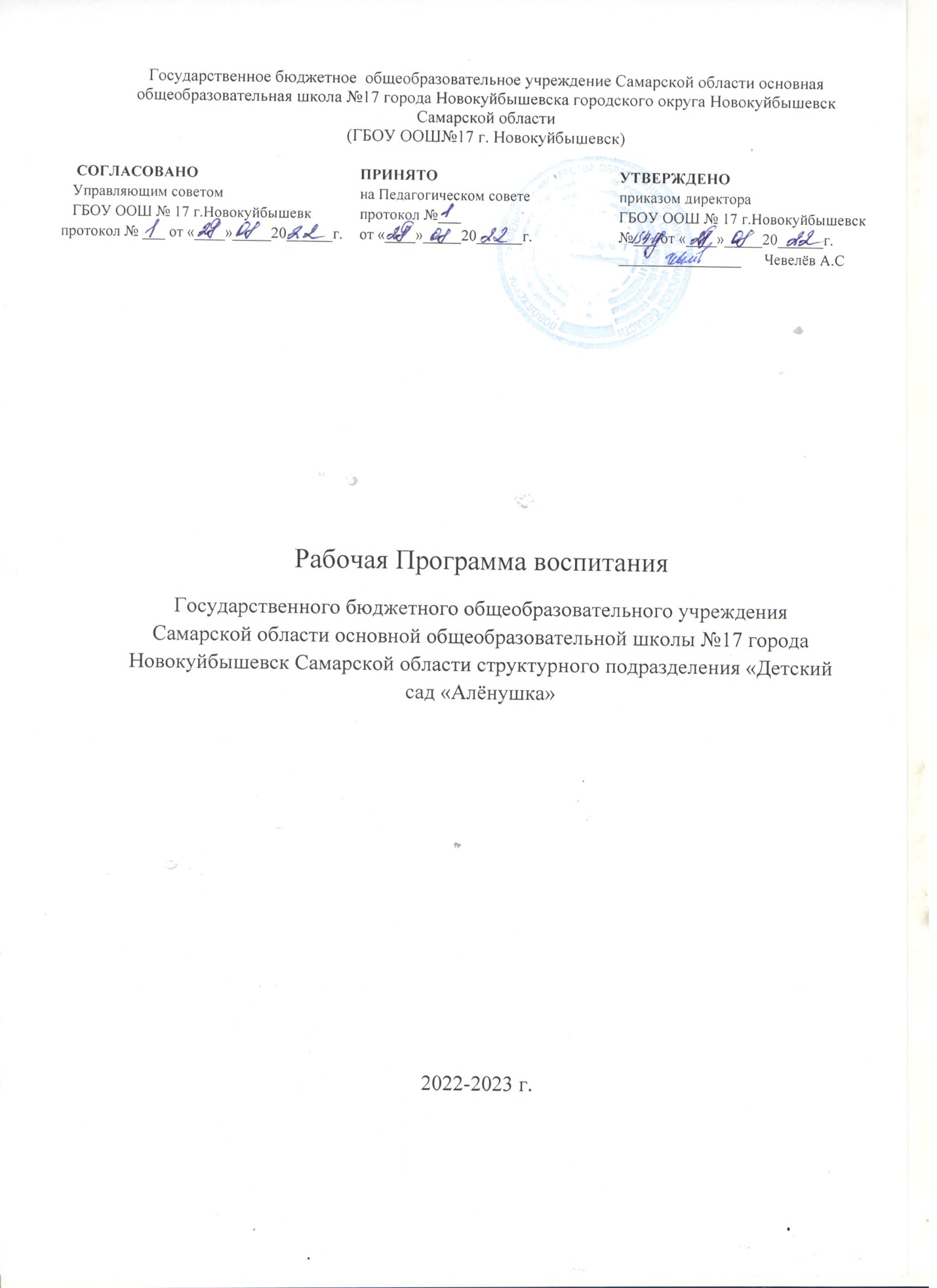 СодержаниеI Целевой разделПояснительная запискаОсобенности организуемого в ДОО воспитательного процессаПринципы и подходы к формированию ПрограммыЦели и задачи ПрограммыПланируемые результатыII Содержательный разделСодержание воспитательной работы по возрастамРеализация воспитательной работы по модулямСпособы и направления поддержки детской инициативыОсновные направления самоанализа воспитательной работыIII Организационный разделМатериально-техническое обеспечение ПрограммыКадровое обеспечение ПрограммыОсобенности организации развивающей предметно-пространственной средыIV.ПриложенияЦелевой разделПояснительная запискаРабочая программа воспитания (далее - Программа) определяет содержание и организацию воспитательной работы на уровне дошкольного образования в ГБОУ ООШ№17 структурном подразделении «Детский сад «Алёнушка» (далее –ДОО). Содержание Программы разработано на основе следующих нормативно-правовых документов: Конституция Российской Федерации (ред. от 04.07.2020г.) ст.67.1 , п.4;Федеральный закон Российской Федерации от 29.12.2012 г. № 273-ФЗ «Об образовании в Российской Федерации»;Федеральный закон от 31.07.2020 г. № 304-ФЗ «О внесении изменений в Федеральный закон «Об образовании в Российской Федерации» по вопросам воспитания обучающихся;Федеральный государственный образовательный стандарт дошкольного образования, утвержден приказом Министерства образования и науки России от 17 октября 2013г. № 1155;Указ Президента Российской Федерации Путина В.В. от 07.05.2018 № 204 «О национальных целях и стратегических задачах развития Российской Федерации на период до 2024 года»;Стратегия развития воспитания в Российской Федерации на период до 2025, утверждена распоряжением Правительства Российской Федерации от 29 мая 2015 г. № 996-р;Примерная программа воспитания, одобрена решением федерального учебно-методического объединения по общему образованию от 02 июня 2020г. № 2/20 http://form.instrao.ru;      8.Методические рекомендации по разработке программ воспитания ФГБНУ «Институт стратегии развития образования Российской академии образования» http://form.instrao.ruПрограмма учитывает «Примерную программу воспитания», которая была разработана сотрудниками Института стратегии развития образования РАО в рамках государственного задания и одобрена решением Федерального учебно-методического объединения по общему образованию (протокол от 2 июня 2020 г. № 2/20). Рабочая программа воспитания является обязательной частью основной образовательной программы, реализуемой в ДОО, и призвана помочь всем участникам образовательных отношений реализовать воспитательный потенциал совместной деятельности.  Содержание воспитательной деятельности разработано на основе модульного принципа. Модули - это конкретные воспитательные практики, которые реализуются в дошкольном учреждении. Каждый из модулей ориентирован на одну из поставленных в Программе задач воспитания. То есть: одна задача – один модуль. Коллектив ДОО вправе разрабатывать и включать в Программу те модули, которые помогут в наибольшей степени реализовать воспитательный потенциал детского сада с учетом имеющихся социальных, кадровых и материально-технических ресурсов. К Программе прилагается календарный план воспитательной работы2.Особенности организуемого в ДОУ воспитательного процесса Воспитание - деятельность, направленная на развитие личности, создание условий для самоопределения и социализации обучающихся на основе социокультурных, духовно-нравственных ценностей и принятых в российском обществе правил и норм поведения в интересах человека, семьи, общества и государства, формирование у обучающихся чувства патриотизма, гражданственности, уважения к памяти защитников Отечества и подвигам Героев Отечества, закону и правопорядку, человеку труда и старшему поколению, взаимного уважения, бережного отношения к культурному наследию и традициям многонационального народа Российской Федерации, природе и окружающей среде  (ст. 2, п. 2, в редакции Федерального закона «Об образовании в РФ» от 31.07.2020 N 304-ФЗ). Программа учитывает условия, существующие в дошкольном учреждении, индивидуальные особенности, интересы, потребности воспитанников и их родителей.Задачи воспитания реализуются в течение всего времени нахождения ребенка в детском саду: в процессе ООД, режимных моментов, совместной деятельности с детьми и индивидуальной работы. Основные традиции воспитательного процесса в нашем ДОУ1. Стержнем годового цикла воспитательной работы являются общие для всего детского сада событийные мероприятия, в которых участвуют дети разных возрастов. Межвозрастное взаимодействие дошкольников способствует их взаимообучению и взаимовоспитанию. Общение младших по возрасту ребят со старшими создает благоприятные условия для формирования дружеских отношений, положительных эмоций, проявления уважения, самостоятельности. Это дает больший воспитательный результат, чем прямое влияние педагога. 2. Детская художественная литература и народное творчество традиционно рассматриваются педагогами ДОУ в качестве наиболее доступных и действенных в воспитательном отношении видов искусства, обеспечивающих развитие личности дошкольника в соответствии с общечеловеческими и национальными ценностными установками3. В детском саду создана система методического сопровождения педагогических инициатив семьи. Организовано единое с родителями образовательное пространство для обмена опытом, знаниями, идеями, для обсуждения и решения конкретных воспитательных задач. Именно педагогическая инициатива родителей стала новым этапом сотрудничества с ними, показателем качества воспитательной работы. 4. Дополнительным воспитательным ресурсом по приобщению дошкольников к истории и культуре своей Отчизны и своего родного края являются мини-музеи  и музейные экспозиции. Музейная педагогика рассматривается нами как ценность, обладающая исторической и художественной значимостью.3.Принципы   и подходы к формированию программыПринцип научности предполагает -отражение в содержании воспитания основных закономерностей развития социальных объектов;-возможность усвоения знаний дошкольников на уровне первоначальных, дифференцированных и обобщенных представлений;-стимулирование познавательного интереса детей к сфере социальных отношений;-формирование основ научного мировоззрения.Принцип культуросообразности и регионализма обеспечивает становление различных сфер самосознания ребенка на основе:-культуры своего народа;-ближайшего социального окружения;-познания историко-географических, этнических и климатических особенностей социальной действительности Самарского региона.Принцип интегративности предусматривает возможность:-использовать содержание социальной культуры в разных образовательных областях;-реализовывать его в разных видах деятельности.Принцип прогностичности ориентирует:-на осознанное восприятие детьми предлагаемого содержания;-возможное его использование в качестве аргументов в объяснении своих поступков, отношении в сфере социального взаимодействия;-проявление потребностей и мотивов социально значимого и одобряемого поведения.Принцип последовательности и концентричности обеспечивает:-постепенное обогащение содержания различных видов социальной культуры по темам, блокам и разделам;-возвращение к ранее  пройденным темам на более высоком уровне формирования знаний: от элементарных представлений по отдельным признакам к обобщенным представлениям по системе существенных признаков;-познание объектов социального мира в процессе их исторического развития.     Принцип доступности обеспечивает адаптацию научного знания к специфике особенностей личностного развития детей дошкольного возраста:              -возрастных;  -половых;            -национальных;            -этнических Принцип системности предполагает формирование у дошкольников обобщенного представления о социальном мире как системе систем, в котором все объекты, процессы, явления, поступки, переживания людей находятся во взаимосвязи и взаимозависимости.Принцип «диалога культур» ориентирует на понимание детьми временной и исторической последовательности развития материальных и духовных ценностей, взаимопроникновения и дополняемости культур разных народов 4.Цель и задачи программыЦель: Ориентация воспитания детей на достижение определенного идеала, т.е образа человека, имеющего приоритетное значение для общества в конкретно -исторических социокультурных условиях; формирование общей культуры личности дошкольников, в том числе ценностей здорового образа жизни, развития их социальных, нравственных, эстетических, интеллектуальных, физических качеств, инициативности, самостоятельности и ответственности ребенка.Задачи:-создать благоприятные условия для гармоничного развития каждого ребенка в соответствии с его возрастными, гендерными, индивидуальными особенностями и склонностями;-воспитать патриотические чувства, любовь к Родине, гордость за ее достижения на основе духовно-нравственных и социокультурных ценностей и принятых в обществе правил и норм поведения в интересах человека, семьи, общества.-объединить воспитательные ресурсы семьи и ДОО на основе традиционных духовно-нравственных ценностей семьи и общества; установить партнерские взаимоотношения с семьей; оказать ей психолого-педагогическую поддержку, повысить компетентность родителей (законных представителей) в вопросах воспитания, развития и образования детей.-развивать способности и творческий потенциал каждого ребенка; организовать содержательное взаимодействие ребенка с другими детьми, взрослыми и окружающим миром на основе гуманистических ценностей и идеалов, прав свободного человека.-воспитать чувство собственного достоинства в процессе освоения разных видов социальной культуры, в том числе и многонациональной культуры народов России и мира, умение общаться с разными людьми.-развить способности и готовность к самостоятельным поступкам и действиям, совершаемым на основе морального выбора, принятию ответственности за их результаты, целеустремленность и настойчивость в достижении  результата.-воспитать в детях активную жизненную позицию, желание приносить пользу другим людям, обществу.-развить бережное и ответственное  отношение к природе, обеспечить осознание детьми природы как необходимой и незаменимой среды обитания человека5.Планируемые результатыЦелевые ориентиры на этапе завершения  дошкольного образования:ребенок овладевает основными культурными способами деятельности, проявляет инициативу и самостоятельность в разных видах деятельности - игре, общении, познавательно-исследовательской деятельности, конструировании и др.; способен выбирать себе род занятий, участников по совместной деятельности;ребенок обладает установкой положительного отношения к миру, к разным видам труда, другим людям и самому себе, обладает чувством собственного достоинства; активно взаимодействует со сверстниками и взрослыми, участвует в совместных играх. Способен договариваться, учитывать интересы и чувства других, сопереживать неудачам и радоваться успехам других, адекватно проявляет свои чувства, в том числе чувство веры в себя, старается разрешать конфликты;ребенок обладает развитым воображением, которое реализуется в разных видах деятельности, и прежде всего в игре; ребенок владеет разными формами и видами игры, различает условную и реальную ситуации, умеет подчиняться разным правилам и социальным нормам;ребенок достаточно хорошо владеет устной речью, может выражать свои мысли и желания, может использовать речь для выражения своих мыслей, чувств и желаний, построения речевого высказывания в ситуации общения, может выделять звуки в словах, у ребенка складываются предпосылки грамотности;у ребенка развита крупная и мелкая моторика; он подвижен, вынослив, владеет основными движениями, может контролировать свои движения и управлять ими;ребенок способен к волевым усилиям, может следовать социальным нормам поведения и правилам в разных видах деятельности, во взаимоотношениях со взрослыми и сверстниками, может соблюдать правила безопасного поведения и личной гигиены;ребенок проявляет любознательность, задает вопросы взрослым и сверстникам, интересуется причинно-следственными связями, пытается самостоятельно придумывать объяснения явлениям природы и поступкам людей; склонен наблюдать, экспериментировать. Обладает начальными знаниями о себе, о природном и социальном мире, в котором он живет; знаком с произведениями детской литературы, обладает элементарными представлениями из области живой природы, естествознания, математики, истории и т.п.; ребенок способен к принятию собственных решений, опираясь на свои знания и умения в различных видах деятельности.Проявляет интерес к истории своей страны, своего края, своего народа и его традициям; эмоционально реагирует на государственные символы.Содержательный разделРеализация целей и задач воспитания в ДОО осуществляется в рамках следующих направлений воспитательной работы: патриотическое, духовно-нравственное, приобщение детей к культурному наследию, физическое и развитие навыков здорового образа жизни, экологическое. Каждое из них представлено в модуле. Содержание модулей предусматривает обязательную интеграцию пяти образовательных областей.1.Содержание воспитательной работы по возрастам«Экологическое направление».Духовно-нравственноеПатриотическоеПриобщение детей к культурному наследиюФизическое и развитие навыков здорового образа жизни2.Реализация воспитательной работы по модулямМодуль «Традиции детского сада»Традиции являются основой воспитательной работы в дошкольном учреждении. Традиционные мероприятия, проводимые в детском саду – это эмоциональные события, которые воспитывают у детей чувство коллективизма, дружбы, сопричастности к народным торжествам, общим делам, совместному творчеству. В то же время, в рамках общего мероприятия ребенок осознает важность своего личного вклада в отмечаемое событие, так как он может применить свои знания и способности в процессе коллективной деятельности. В детском саду существует четкая программа действий по осмыслению, организации и развитию традиций, которые позитивно влияют на социализацию и развитие личностных качеств детей дошкольного возраста. Цель проведения традиционных мероприятий: организация в ДОО единого воспитательного пространства для формирования социального опыта дошкольников в коллективе других детей и взрослых. Задачи: 1. Формировать представления о нормах и правилах общения детей друг с другом и с окружающими взрослыми. 2. Формировать умение каждого ребенка устанавливать и поддерживать необходимые контакты с детьми разных возрастных групп. 3. Способствовать освоению социальных ролей: мальчик-девочка; старший-младший; член коллектива; житель своего города, гражданин своей страны. 4. Приобщать к истории и культуре народов России в процессе традиционных коллективных мероприятий. 5. Развивать гражданскую позицию, нравственность, патриотизм, инициативу и самостоятельность воспитанников в различных коллективных видах детской деятельности. 6. Воспитывать доброжелательность и положительное эмоциональное отношение к окружающим людям.  Тематика традиционных мероприятий определяется исходя из необходимости обогащения детского опыта, приобщения к ценностям, истории и культуре своего народа. Традиционным для дошкольного учреждения является проведение: на уровне ДОО: - общественно-политических праздников («День Победы», «День защитника Отечества», «Международный женский день», «День народного единства»); - сезонных праздников («Осенины», «Новый год», «Масленица» «Калядки»); - тематических мероприятий («День Здоровья», «День открытых дверей», «Неделя безопасности», «Книжкина неделя», «Театральная неделя»); - социальных и экологических акций («Чистый город», «разделяй и властвуй», «Цветущая клумба», «Кормушка для птиц»); на уровне группы: - «Утро радостных встреч»; «День рождения»;  Виды совместной деятельности: игровая, познавательно-исследовательская, коммуникативная, изобразительная,  двигательная, музыкальная, восприятие художественной литературы и фольклора. Основные формы и содержание деятельности: 1. Проекты. В настоящее время проекты являются самой распространенной формой взаимодействия всех участников образовательных отношений. Традиционные события оформляются в различные проекты, где предусматриваются различные виды детской деятельности и формы проведения. В конце каждого проекта проводится итоговое мероприятие. 2. Совместные игры. Это одна из основных форм воспитательного воздействия в процессе проведения традиционных мероприятий. Применяются различные виды игр: сюжетно-ролевые, творческие, подвижные и малоподвижные, народные, игры-драматизации, квест-игры. 3. Творческие мастерские и детские студии. В мастерских и студиях ребята занимаются рисованием, лепкой, аппликацией, конструированием. Делают различные макеты, лэпбуки,  подарки, поделки для выставок, социальных акций. Совместно с воспитателями и родителями изготавливают атрибуты для совместных мероприятий.  4. Выставки. По тематике многих мероприятий проводятся выставки: информационные, фотовыставки, декоративно-прикладного искусства, экологические, социальные. Традиционными в детском саду стали выставки детских работ «Мой любимый детский сад», «Защитники Отечества», «День Победы», фотовыставки «Как мы проводим выходные с семьей», «Люблю тебя, мой край родной». 5. Социальные и экологические акции. В акциях принимают участие сотрудники, родители и воспитанники дошкольного учреждения. В ходе акций дошкольники получают природоведческие знания, социокультурные и экологические навыки, активную жизненную позицию. 6. Конкурсы, викторины. Эти мероприятия имеют познавательное содержание и проходят в развлекательной форме. Проводятся по всем направлениям развития дошкольников. 7. Музыкально-театрализованные представления. Данные представления проводятся в виде концертов, театральных постановок, развлечений, музыкальной или театральной гостиной. 8. Спортивные и оздоровительные мероприятия. В рамках многих традиционных событий предусматриваются различные виды двигательной деятельности (физкультурные досуги, соревнования, эстафеты), которые развивают у детей потребность в здоровом образе жизни и воспитывают любовь к спорту. Модуль «Организованная образовательная деятельность»В детском саду процессы обучения и воспитания взаимосвязаны и неразрывны. Не получится обучать ребенка, не воспитывая его, и наоборот: воспитательный процесс предполагает обучение чему-либо. Тем не менее, в ДОО усилена воспитательная составляющая организованной образовательной деятельности (ООД), где особое внимание уделяется развитию таких качеств личности ребенка как: нравственность, патриотизм, трудолюбие, доброжелательность, любознательность, инициативность, самостоятельность и др. В содержание ООД включается материал, который отражает духовно-нравственные ценности, исторические и национально-культурные традиции народов России. Цель деятельности педагога: создание условий для развития личностных качеств детей дошкольного возраста. В соответствии с ФГОС дошкольного образования, задачи воспитания реализуются в рамках всех образовательных областей: В процессе ООД применяются такие методы работы, которые дают возможность дошкольникам выразить своё мнение, обсудить проблему, согласовать со сверстниками и взрослым какое-то действие, приобрести опыт межличностных отношений. Виды совместной деятельности: игровая, познавательно-исследовательская, коммуникативная, изобразительная,  двигательная, музыкальная, восприятие художественной литературы и фольклора.Основные формы и содержание деятельности: 1. Образовательные ситуации. В процессе образовательных ситуаций у детей формируются представления о социальных нормах общества, об истории и культуре своего народа, своей Родины и другие социально-ценностные представления. Образовательные ситуации носят интегрированный характер, так как включают воспитательные задачи, которые реализуются в разных видах деятельности по одной тематике: в игровой, познавательной, коммуникативной, художественно-эстетической и физической деятельности. 2. Мотивационно-побудительные игровые ситуации (игры-приветствия, загадки, сюрпризные моменты, приглашение к путешествию). Применяются для развития у дошкольников интереса и желания участвовать в деятельности, создания положительного эмоционального фона. 3. Обсуждение. Детям демонстрируются примеры нравственного поведения, проявления человеколюбия и добросердечности посредством чтения, решения проблемных ситуаций, примеров из жизни. В ходе обсуждения уточняются социальные представления воспитанников, сформированность их личных норм и правил. 4. Коммуникативные игры. Направлены на формирование умения общаться со взрослыми и сверстниками. Проводятся в атмосфере доброжелательности, непринуждённой обстановки и эмоциональной вовлечённости каждого ребенка. 5. Дидактические игры. Это игры активного обучения. Посредством доступной и привлекательной формы деятельности уточняются и углубляются знания и представления детей, анализируются конкретные ситуации, осуществляется игровое проектирование. 6. Продуктивная деятельность. Включает рисование, лепку, аппликацию, конструирование, изготовление поделок, игрушек. Дети становятся активными участниками своего собственного развития, так как видят результат своего труда. У них развивается творческая самостоятельность и инициатива. 7. Игры-практикумы. Ребёнок не только слушает и наблюдает, но и активно действует. Включаясь в практическую деятельность, дошкольники учатся регулировать взаимоотношения со сверстниками в рамках игрового взаимодействия. 8. Применение ИКТ. На занятиях используются мультимедийные презентации, видеофильмы, мультфильмы по различным направлениям: нравственные ценности, природный мир, история и культура родного края, здоровый образ жизни.Модуль «Совместная деятельность взрослого с детьми»В соответствии с ФГОС ДО,   совместная деятельность осуществляется в разных видах деятельности и культурных  практиках. Тематический подход к планированию и организации совместной деятельности воспитателя с детьми обеспечивает взаимосвязь всех направлений работы с детьми, органично осуществляется деятельностный подход к усвоению детьми знаний. Совместная деятельность как средство социализации и мотив, повод для общения с воспитанниками, поэтому главное -  создать условия для совместной творческой деятельности. Чтобы мотивировать детей к видам детской деятельности, заинтересовать их, необходимо организовать «точку удивления», имеющую непосредственный выход на детскую деятельность и подпитывающую детскую любознательность. Среди различных форм совместной деятельности широко используем игру(сюжетную, развивающую дидактическую, с правилами), проектную деятельность, целевые прогулки, наблюдения, театрализованную деятельность, экспериментально-исследовательскую деятельность, продуктивную, музыкальную, двигательную, коммуникативную: рассказывание, рассматривание  картин, иллюстраций, разучивание стихотворений (раз в неделю), рассказы воспитателя, речевое творчество, викторины, беседы, разговор -разъяснения, работа с детьми в литературном центре, свободные диалоги с детьми в играх; ситуативные беседы и монологи; мастерскую занимательных дел (изготовление поделок из природного, бросового, различных видов материалов, плакатов, подарков и др.); коллекционирование; художественно-культурную практику ( рисунки на асфальте, на песке, на воздушных шарах); путешествие по экологической тропе; творческое конструирование; выполнение трудовых поручений, индивидуальную работу.Образовательная деятельность в ходе режимных моментов:Модуль «Музейная педагогика»Музейная педагогика является эффективным средством воспитания личности ребенка. Благодаря ей обеспечивается историческая преемственность поколений, сохраняется национальная культура, формируется бережное отношение к наследию народов России. Музейное дело раскрывает духовно-нравственный потенциал дошкольника и способствует освоению социально-значимых представлений об окружающем мире. Кроме того, посредством создания различных музеев формируются конкретные знания детей о свойствах и отношениях предметов и объектов окружающего мира. Содержание модуля выстраивается с учетом региональной специфики, социокультурной ситуации развития каждого ребенка, его возрастных и индивидуальных особенностей. Основная цель - приобщение детей к традициям, истории и культуре своей Родины, своего народа и родного края. Задачи: 1. Формировать элементарные знания о предметах и объектах окружающего мира. 2. Формировать первичные представления о малой родине и Отечестве, о социокультурных ценностях, быте, традициях и праздниках России. 3. Способствовать воспитанию эмоционально-ценностного отношения, чувства гордости и сопричастности к родному дому, семье, своей Родине. К знаменательным датам и календарным праздникам создаются временные музейные экспозиции:  «День Победы», «Человек и космос», «Моя малая Родина» и др. В мини-музеях собраны предметы, отражающие народную культуру и быт: - объекты растительного мира, реальные предметы быта, объёмные изображения (муляжи овощей, фруктов и др.); - картины, предметные картинки, фотографии, предметно-схематические модели; - предметы декоративно-прикладного искусства; - детская художественная литература (в том числе справочная, познавательная), произведения национальной культуры (народные песни, сказки и др.); - игрушки (сюжетные, образные, дидактические, народные игрушки, игрушки-забавы). Предметы и пособия в мини-музеях – этоносители культурно-исторического опыта, способствующие формированию целостной картины мира у дошкольников. Обращение к предметному миру является очень действенным средством воспитания исторического сознания, музейной культуры, формирования социокультурной принадлежности. Развивающая предметно-пространственная среда постоянно пополняется и обновляется в соответствии с изучаемыми темами. Виды совместной деятельности: игровая, познавательно-исследовательская,  коммуникативная, изобразительная, двигательная, трудовая, восприятие художественной литературы и фольклора, музыкальная. Основные формы и содержание деятельности: 1. Организованная образовательная деятельность. В рамках музея активно проводятся занятия по социально-коммуникативному, познавательному, речевому и художественно-эстетическому развитию дошкольников. В качестве средств образовательной деятельности широко применяются материалы и оборудование музея. Дошкольники рассматривают книги и репродукции, старинные фотографии, карты, знакомятся с подлинными предметами и вещами, слушают рассказы об истории своего края и России, слушают и исполняют песни, а также читают стихи, сочиняют рассказы, задают вопросы, думают, размышляют и рассуждают. 2. Экскурсии. Педагогами продумана и составлена тематика экскурсий, которые проводятся для детей, родителей, гостей ДОО. Экскурсоводами являются не только воспитатели, но и дети. 3. «Фольклорные посиделки». При ознакомлении детей с историей и культурой родного края или России обязательно включают произведения народного (регионального) фольклора. Используют потешки, стихи, песни, сказки, игры. Знакомятся с персонажами национального фольклора. 4. «Творческие мастерские». Дети с удовольствием участвуют в подготовке новых экспозиций, изготовлении экспонатов для выставок: игрушек, предметов народного быта и др. Интерес к музейному делу отражается в рисунках детей, аппликациях, в изготовлении коллажей, лэпбуков, макетов и других видах творческой деятельности. 5. Мини-спектакли. По тематике музея, на основе знакомых фольклорных произведений или разработанных педагогами сценариев, организуются творческие мини-спектакли. Театрализация стимулирует развитие личностных качеств и эстетических чувств. 6. Проекты. Проектная деятельность рассматривается нами как одна из наиболее действенных и результативных форм организации взаимодействия с детьми, при которой всесторонне развивается ребенок дошкольного возраста. Благодаря проектам активизируется речевая, творческая, познавательная деятельность, формируются и закрепляются знания по тематике музеев у всех участников: детей, педагогов, родителей. Модуль «Изучаем профессии» Ориентация детей дошкольного возраста в мире профессий и в труде взрослых рассматривается как неотъемлемое условие их социализации в окружающем мире. С помощью ранней профориентации у ребенка-дошкольника начинают формироваться личностные механизмы поведения, возрастает интерес к окружающему социуму, к труду взрослых, развивается эмоциональная сфера его личности, происходит становление ценностных предпочтений к той или иной профессии. Цель: создание условий для ранней профессиональной ориентации у детей дошкольного возраста. Задачи: 1. Формировать максимально разнообразные представления детей о профессиях. 2. Формировать умение воссоздавать профессиональный мир взрослых в различных видах детских игр и игровых ситуаций. 3. Развивать познавательный интерес к труду взрослых. 4. Воспитывать ценностное отношение к труду, результатам труда, его общественной значимости. Виды совместной деятельности: игровая, познавательно-исследовательская, коммуникативная, продуктивная, двигательная, трудовая, восприятие художественной литературы и фольклора, музыкальная. Основные формы и содержание деятельности: 1. Беседы. Эта форма является важной составляющей при формировании у дошкольников представлений о труде взрослых. Посредством беседы педагог не только знакомит детей с различными профессиями, но и представляет значимость и полезность труда для общества, способствует воспитанию у детей эмоционально-ценностного отношения к труду. 2. Организованная образовательная деятельность. В дошкольном учреждении разработаны конспекты занятий по ознакомлению с профессиями воспитателя, учителя, врача, повара, водителя, полицейского, сотрудника МЧС и др. Создан учебно-методический комплект для проведения НОД: планирование, картотеки игр и образовательных ситуаций, пособия, информационно-познавательные презентации. 3. Чтение литературы. В ДОО сформирована «библиотека профессий», где собраны разнообразные произведения детской художественной литературы и фольклора, отображающие людей труда и трудовую деятельность. В процессе обсуждения педагоги обращают внимание дошкольников на трудолюбивых героев и персонажей произведений, на особенности и результаты трудовой деятельности. Дети знакомятся с тематическими стихами, пословицами, поговорками. 4. Профориентационные игры. Применяются разнообразные игры, способствующие ознакомлению с профессиями: сюжетно-ролевые, настольные, дидактические, подвижные, игры-квесты, игры-драматизации. В игре появляется возможность проявить свои знания и умения. Особое внимание уделяется сюжетно-ролевым играм. 5. Экскурсии на производство .Благодаря экскурсиям дети получают возможность увидеть реальные условия, существенные характеристики и особенности той или иной профессии, лично познакомиться с представителями профессии. Экскурсии имеют большой воспитательный потенциал в воспитании у детей уважения и любви к труду. 6. Просмотр видеофильмов, виртуальных экскурсий  и презентаций. В детском саду созданы электронно-образовательные ресурсы, в которых представлены фотографии, цифровые презентации, видео-экскурсии, научно-популярные фильмы, отрывки из художественных и мультипликационных фильмов по многим профессиям. После просмотра цифровых материалов происходит обсуждение, составление рассказов о профессиях. 7. Хозяйственно-бытовой труд. Это активная форма общения и взаимопомощи в детской среде, способствующая ранней позитивной социализации и ранней профориентации ребенка. В процессе различных видов хозяйственно-бытового труда у детей формируются элементарные трудовые навыки и умения, развиваются социальные качества личности: трудолюбие, самостоятельность, ответственность за порученное дело, самоконтроль и самосознание. 8. «Мастерская профессий». В мастерской ребята оформляют лэпбуки по профессиям, изготавливают атрибуты к играм, конструируют. В изобразительной деятельности отображают свои знания и отношение к профессиям. 9. Проекты. Педагоги активно разрабатывают проекты о разных профессиях. Проектная деятельность объединяет обучение и воспитание в целостный образовательный процесс и дает возможность построить взаимодействие на основе индивидуальных особенностей каждого ребенка.Модуль « Развивающее взаимодействие с родителями»Необходимость взаимодействия педагогов с родителями традиционно признаётся важнейшим условием эффективности воспитания детей. Более того, в соответствии с ФГОС ДО сотрудничество с родителями является одним из основных принципов дошкольного образования. Нельзя забывать, что личностные качества (патриотизм, доброжелательность, сострадание, чуткость, отзывчивость) воспитываются в семье, поэтому участие родителей в работе ДОО, в совместных с детьми мероприятиях, их личный пример – все это вместе дает положительные результаты в воспитании детей, приобщении к социокультурным нормам. Поэтому активное включение родителей в единый совместный воспитательный процесс позволяет реализовать все поставленные задачи и значительно повысить уровень партнерских отношений. Цель взаимодействия: объединение усилий педагогов ДОО и семьи по созданию условий для развития личности ребенка на основе социокультурных, духовно-нравственных ценностей и правил, принятых в российском обществе. Задачи: 1. Повысить компетентность родителей в вопросах развития личностных качеств детей дошкольного возраста. 2. Оказать психолого-педагогической поддержку родителям в воспитании ребенка. 3. Объединить усилия педагогов и семьи по воспитанию дошкольников посредством совместных мероприятий. Основные формы и содержание работы с родителями: 1. Анкетирование. Данная форма используется с целью изучения семьи, выявления образовательных потребностей и запросов родителей. Способствует установлению контактов, а также для согласования воспитательных воздействий на ребенка. 2. Консультации. Это самая распространенная форма психолого-педагогической поддержки и просвещения родителей. Проводятся индивидуальные и групповые консультации по различным вопросам воспитания ребенка. Активно применяются консультации-презентации с использованием ИКТ-технологий. 3. Мастер-классы. Активная форма сотрудничества, посредством которой педагог знакомит с практическими действиями решения той или иной задачи. В результате у родителей формируются педагогические умения по различным вопросам воспитания детей. 4. Педагогический тренинг. В основе тренинга – проблемные ситуации, практические задания и развивающие упражнения, которые «погружают» родителей в конкретную ситуацию, смоделированную в воспитательных целях. Способствуют рефлексии и самооценке родителей по поводу проведённой деятельности. 5. Круглый стол. Педагоги привлекают родителей в обсуждение предъявленной темы. Участники обмениваются мнением друг с другом, предлагают своё решение вопроса. 6. «Родительская школа «Растем вместе». Проведение совместных занятий с детьми и родителями раннего возраста не реже чем одного раза в неделю. Занятия проводят специалисты детского сада: педагог-психолог, учитель-логопед, музыкальный руководитель.7. «Родительская почта». В детском саду организована дистанционная форма сотрудничества ДОО с родителями. Взаимодействие происходит в социальных сетях в «ВКонтакте», через мессенджеры WhatsApp,Viber и через видеозвонки. Такая форма общения позволяет родителям уточнить различные вопросы, пополнить педагогические знания, обсудить проблемы. 8. Праздники, фестивали, конкурсы, соревнования. Ежемесячно проводятся совместные с родителями мероприятия, которые включают в общее интересное дело всех участников образовательных отношений. Тем самым оптимизируются отношения родителей и детей, родителей и педагогов, педагогов и детей. 9. Родительские собрания (в очном и дистанционном формате). Посредством собраний координируются действия родительской общественности и педагогического коллектива по вопросам обучения, воспитания, оздоровления и развития детей.10. Наглядная информация, размещенная на официальном сайте ДОО и на информационных стендах для родителей (законных представителей) хорошо зарекомендовала себя как форма педагогического просвещения родителей (законных представителей) детей. Здесь помещаются краткие тексты на педагогические темы, консультации, ответы на вопросы родителей, фотографии, отражающие жизнь детей в детском саду и в семье, детские работы, списки рекомендуемой детской и педагогической литературы, нормативно правовые документы Российского законодательства. 11. Родительская гостиная. Проведение родительских собраний, совместных тренингов и мероприятий родителей с детьми.12. Консультативный пункт для оказания психолого-педагогической, консультативной помощи  родителям детей, не посещающих детский сад13 Совместные экскурсии и целевые прогулки.14. Сайт ДОО. Использование ресурсов сайта для информирования родителей о воспитательной работе ДОО и размещения рекомендаций педагогов и специалистов (дистанционно).15. Вовлечение родителей в сбор экспонатов  и оформление музейных тематических экспозиций.Модуль «Психолого-педагогическое сопровождение»Основные психолого-педагогические условия для решения задач воспитательной работы в рамках программы воспитания Условие 1. Взаимодействие и общение между взрослыми и детьми, которое облегчает детям духовно-нравственное саморазвитие и способствует  развитию их интересов и возможностей:- формированию и поддержке положительной самооценки, уверенности в собственных способностях и возможностях;  -поддержке инициативы и самостоятельности в специфических для дошкольного возраста видах деятельности;  -развитию социальных чувств, поддержке положительного, доброжелательного отношения друг к другу и конструктивного взаимодействия в разных видах деятельности Условие 2. Создание насыщенной эмоциональными стимулами социокультурной среды, которая соответствует возрастным, индивидуальным, психологическим и физиологическим особенностям детей и обеспечивает-возможность выбора видов активности, партнеров в совместной деятельности и общении; материалов для игры и продуктивной деятельности;  гибкое зонирование помещения, которое обеспечивает детям возможность заниматься разными видами деятельности в одно и то же время, а также уединяться во время игры, при рассматривании книг и т. д.;  -обогащение окружающей детей среды разнообразными, новыми предметами в целях развития у них любознательности и познавательной активности;  представление информации на горизонтальных и вертикальных бумажных и электронных носителях; -использование информационных материалов, которые выходят за рамки непосредственного опыта жизнедеятельности детей (детские энциклопедии, познавательные программы и передачи и др.), обобщенных наглядных средств (схем, чертежей, логических таблиц и др.), полифункциональных предметов, элементов декораций, костюмов и аксессуаров для создания «волшебного мира» в сюжетно-ролевой и режиссерской играх; -использование мультимедийных средств и средств ИКТ;  своевременную трансформацию с учетом обогащения жизненного и игрового опыта детей, а также их зоны ближайшего развитияУсловие 3. Обеспечение психолого-педагогической поддержки и повышение компетентности родителейУсловие 4. Использование различных форм организации образовательного процесса, в том числе его воспитательной составляющей Игра  Наблюдение  Экспериментирование  Реализация проектов Коллекционирование  Мастерская с элементами арт-технологий Инсценирование и драматизация  Экскурсия  Создание моделей объектов и ситуаций  Чтение  Решение ситуативных задач  3.Способы и направления поддержки детской инициативы В воспитательном процессе ребёнок и взрослые выступают как субъекты педагогической деятельности, в которой взрослые определяют содержание, задачи, способы их реализации, а ребёнок творит себя и свою природу, свой мир. Детям предоставляется широкий спектр специфических для дошкольников видов деятельности, выбор которых осуществляется при участии взрослых с ориентацией на интересы, способности ребёнка. Ситуация выбора важна для дальнейшей социализации ребёнка, которому предстоит во взрослой жизни часто сталкиваться с необходимостью выбора. Задача педагога в этом случае — помочь ребёнку определиться с выбором, направить и увлечь его той деятельностью, в которой, с одной стороны, ребёнок в большей степени может удовлетворить свои воспитательные интересы и овладеть определёнными способами деятельности, с другой - педагог может решить собственно педагогические задачи. Уникальная природа ребёнка дошкольного возраста может быть охарактеризована как деятельностная. Включаясь в разные виды деятельности, ребёнок стремится познать, преобразовать мир самостоятельно за счёт возникающих инициатив. Все виды деятельности, предусмотренные программой ДОО, используются в равной степени и моделируются в соответствии с теми задачами, которые реализует педагог в совместной деятельности, в режимных моментах и др. Воспитателю важно владеть способами поддержки детской инициативы. Взрослым необходимо научиться тактично, сотрудничать с детьми: не стараться всё сразу показывать и объяснять, не преподносить сразу какие-либо неожиданные сюрпризные, шумовые эффекты и т.п. Необходимо создавать условия, чтобы дети о многом догадывались самостоятельно, получали от этого удовольствие.  Обязательным условием взаимодействия педагога с ребёнком является создание развивающей предметно-пространственной среды, насыщенной социально значимыми образцами деятельности и общения, способствующей формированию таких качеств личности, как: активность, инициативность, доброжелательность и др. Важную роль здесь играет сезонность и событийность воспитания дошкольников. Чем ярче будут события, происходящие в детской жизни, тем больше вероятность того, что они найдут отражение в деятельности ребёнка, в его эмоциональном развитии. 2-3 годаПриоритетной сферой проявления детской инициативы в этом возрасте является исследовательская деятельность с предметами, материалами, веществами; обогащение собственного сенсорного опыта восприятия окружающего мира. Для поддержки детской инициативы взрослым необходимо: - предоставлять детям самостоятельность во всем, что не представляет опасности для их жизни и здоровья, помогая им реализовывать собственные замыслы; - отмечать и приветствовать даже самые минимальные успехи детей; - не критиковать результаты деятельности ребенка и его самого как личность; - формировать у детей привычку самостоятельно находить для себя интересные занятия; -приучать свободно пользоваться игрушками и пособиями; -знакомить детей с группой, другими помещениями и сотрудниками детского сада, территорией участка с целью повышения самостоятельности; - устанавливать простые и понятные детям нормы жизни группы, четко исполнять правила поведения всеми детьми; - проводить все режимные моменты в эмоционально положительном настроении, избегать ситуации спешки и поторапливания детей; - поощрять занятия двигательной, игровой, изобразительной, конструктивной деятельностью, выражать одобрение любому результату труда ребенка. 3-4 годаПриоритетной сферой проявления детской инициативы является игровая и продуктивная деятельность. Для поддержания инициативы ребенка 3-4 лет взрослым необходимо: - создавать условия для реализации собственных планов и замыслов каждого ребенка; - рассказывать детям о реальных, а также возможных в будущем достижениях; - отмечать и публично поддерживать любые успехи детей; - всемерно поощрять самостоятельность детей и расширять её сферу; -помогать ребенку найти способ реализации собственных поставленных целей;  - способствовать стремлению научиться делать что-то и поддерживать радостное ощущение возрастающей умелости; - в ходе занятий и в повседневной жизни терпимо относится к затруднениям ребенка, позволять действовать ему в своем темпе; - не критиковать результаты деятельности детей, а также их самих. Ограничить критику исключительно результатами продуктивной деятельности, используя в качестве субъекта критики игровые персонажи; - учитывать индивидуальные особенности детей, стремиться найти подход к застенчивым, нерешительным, конфликтным, непопулярным детям; - уважать и ценить каждого ребенка независимо от его достижений, достоинств и недостатков; - создавать в группе положительный психологический микроклимат, в равной мере проявлять любовь ко всем детям: выражать радость при встрече, использовать ласку и теплые слова для выражения своего отношения к каждому ребенку, проявлять деликатность и терпимость; - всегда предоставлять детям возможность для реализации замыслов в творческой игровой и продуктивной деятельности. 4-5- летПриоритетной сферой проявления детской инициативы в данном возрасте является познавательная деятельность, расширение информационного кругозора, игровая деятельность со сверстниками. Для поддержки детской инициативы взрослым необходимо: - способствовать стремлению детей делать собственные умозаключения, относится к их попыткам внимательно, с уважением; - при необходимости осуждать негативный поступок ребенка с глазу на глаз, но не допускать критики его личности, его качеств; - не допускать диктата, навязывания в выборе сюжетов игр; - обязательно участвовать в играх детей по их приглашению (или при их добровольном согласии) в качестве партнера, равноправного участника, но не руководителя игры. Руководство игрой проводить опосредованно (прием телефона, введения второстепенного героя, объединения двух игр); - привлекать детей к украшению группы к различным мероприятиям, обсуждая разные возможности и предложения; - побуждать детей формировать и выражать собственную эстетическую оценку воспринимаемого, не навязывая им мнение взрослого; - привлекать детей к планированию жизни группы на день, опираться на их желание во время занятий. 5-6 лет Приоритетной сферой проявления детской инициативы в старшем дошкольном возрасте является ситуативно-личностное общение со взрослыми и сверстниками, а также информационно познавательная инициатива.  Для поддержки детской инициативы взрослым необходимо: - создавать в группе положительный психологический микроклимат, в равной мере проявляя любовь и заботу ко всем детям: выражать радость при встрече, использовать ласку и теплое слово для выражения своего отношения к ребенку; - уважать индивидуальные вкусы и привычки детей; - поощрять желание создавать что- либо по собственному замыслу; обращать внимание детей на полезность будущего продукта для других или ту радость, которую он доставит кому-то (маме, бабушке, папе, другу) - при необходимости помогать детям в решении проблем организации игры; - привлекать детей к планированию жизни группы на день и на более отдаленную перспективу. -обсуждать совместные проекты; - создавать условия и выделять время для самостоятельной творческой, познавательной деятельности детей по интересам. 6-7(8) лет Приоритетной сферой проявления детской инициативы в данном возрасте является научение, расширение сфер собственной компетентности в различных областях практической предметности, в том числе орудийной деятельности, а также информационная познавательная деятельность. Для поддержки детской инициативы взрослым необходимо: - вводить адекватную оценку результата деятельности ребенка с одновременным признанием его усилий и указанием возможных путей и способов совершенствования продукта деятельности; - спокойно реагировать на неуспех ребенка и предлагать несколько вариантов исправления работы: повторное исполнение спустя некоторое время, доделывание, совершенствование деталей. -рассказывать детям о своих трудностях, которые испытывали при обучении новым видам деятельности;- создавать ситуации, позволяющие ребенку реализовать свою компетентность, обретая уважение и признание взрослых и сверстников; - обращаться к детям, с просьбой продемонстрировать свои достижения и научить его добиваться таких же результатов сверстников; - поддерживать чувство гордости за свой труд и удовлетворение его результатами; - при необходимости помогать детям решать проблемы при организации игры; - проводить планирование жизни группы на день, неделю, месяц с учетом интересов детей, стараться реализовывать их пожелания и предложения; - презентовать продукты детского творчества другим детям, родителям, педагогам (концерты, выставки и др.) 4. Основные направления самоанализа воспитательной работы Самоанализ воспитательной работы в ДОО осуществляется ежегодно старшим воспитателем и воспитателями.Цель: выявление основных проблем воспитательного процесса и последующее их решение. Самоанализ проводится по двум направлениям: 1). Результаты воспитания, социализации и саморазвития детей дошкольного возраста. Критерием данного направления является динамика личностного развития детей. Анализ осуществляется воспитателями и старшим воспитателем, затем результаты обсуждаются. Основной метод получения информации - педагогическое наблюдение. Это может быть наблюдение за поведением детей в процессе режимных моментов, в специально создаваемых педагогических ситуациях, в игровой и коммуникативной деятельности. Особое внимание уделяется наблюдению за поведением ребёнка в тех ситуациях, которые побуждают его делать тот или иной ценностный выбор (ситуация конфликта, нравственного выбора и др.). Наблюдения фиксируются в «Тетради наблюдений». Кроме этого, можно использовать методику А.М. Щетининой, Л.В. Кирс «Неоконченные ситуации», а также «Шкальную оценку сформированности социальных форм поведения ребенка» этих же авторов. (См. Приложение 2). Методики опубликованы в учебно-методическом пособии А.М. Щетининой «Диагностика социального развития ребенка». - Великий Новгород: НовГУ им. Ярослава Мудрого, 2000. 2. Состояние организуемой в детском саду совместной деятельности детей и взрослых. Критерием, на основе которого осуществляется анализ, является наличие в дошкольном учреждении интересной, событийно насыщенной и личностно развивающей совместной деятельности детей и взрослых. Анализ осуществляется старшим воспитателем, воспитателями, специалистами и родителями, которые знакомы с воспитательной работой в ДОО. Могут быть использованы беседы с детьми о проведенных мероприятиях. Особое внимание при этом уделяется вопросам, связанным с: - качеством реализации воспитательного потенциала организованной образовательной деятельности (ООД);- качеством организации и развития традиций в детском саду; - качеством воспитательной работы мини-музеев; - качеством ранней профориентационной работы; - качеством организации развивающей предметно-пространственной среды ДОО, её воспитательным потенциалом; - качеством взаимодействия дошкольного учреждения и родителей (законных представителей) воспитанников. Результатом самоанализа является перечень выявленных достоинств и недостатков воспитательного процесса и проектируемые на основе анализа дальнейшие педагогические действия.III  Организационный1.Описание материально-технического обеспечения Программы, обеспеченности методическими материалами и средствами обучения и воспитания:2. Средства обучения и воспитания3. Методические материалыРанний возрастДошкольный возраст2.Кадровое обеспечениеПедагогический состав ДОО:Старший воспитатель-1Воспитатели-33Музыкальный руководитель-2Учитель-логопед-1+1(совместитель)Педагог-психолог-23.Особенности организации развивающей предметно-пространственной средыРазвивающая предметно – пространственная среда в ДОО организуется таким образом, чтобы дать возможность наиболее эффективно развивать индивидуальность каждого ребёнка с учётом его склонностей, интересов, уровня активности. При создании развивающего пространства в  каждой возрастной группе  учитывается ведущая  роль игровой деятельности.Предметно - пространственная среда обогащается элементами, стимулирующими познавательную, эмоциональную, двигательную деятельность детей. Предметно-развивающая среда организована так, что каждый ребенок имеет возможность свободно заниматься любимым делом. Размещение оборудования по центрам развития позволяет детям объединиться подгруппами по общим интересам: конструирование, рисование, ручной труд, театрально-игровая деятельность, экспериментирование. В группах  имеются материалы, активизирующие познавательную деятельность: развивающие игры, технические устройства и игрушки, модели, предметы для опытно-поисковой деятельности, магниты, увеличительные стекла, пружинки, весы, мензурки и прочее; большой выбор природных материалов  (шишки, желуди, листья, камешки, семена, ракушки) для изучения, экспериментирования, составления коллекций.Имеются материалы, учитывающие интересы мальчиков и девочек. Для мальчиков -  инструменты, машины, конструктор разного вида, технические игрушки, детали полицейской формы, каски строителей, пожарных; для девочек предметы женской одежды, украшения, кружевные накидки, банты, сумочки, зонтики и т. п.  Большое количество подручных материалов (веревок, коробочек, проволочек, колес, ленточек), которые творчески используются для решения различных игровых проблем). Различные материалы: печатные буквы, слова, таблицы, книги с крупным шрифтом, пособия с цифрами, настольно-печатные игры с цифрами и буквами, ребусами, способствуют овладению чтением, математикой. Всестороннему развитию детей способствуют имеющиеся дидактические средства и оборудование: детская познавательная (энциклопедии различной тематики «Мир природы», «Животные», «Космос» и др.) и художественная литература (сборники сказок, сборники произведений различных авторов: Маршак, Михалков, Чуковский, Носов, Бианки, Пушкин и др), портреты детских писателей; в соответствии с возрастом, дидактические игры, развивающие игры, сенсорной, наглядный и иллюстративный материал (времена года, профессии, государственные праздники, животные и птицы, деревья и кустарники, цветы и др.); различные сюжетные игровые наборы и игрушки; демонстрационный и раздаточный материал для обучения детей счету, развития представлений о числе и количестве (цветные счётные палочки Кюизенера, логические блоки геометрических форм Дьениша, кубики Никитина), пособия по формированию у детей пространственных и временных представлений; материалы и приборы для демонстрации и детского экспериментирования (воронки разного размера, песочные часы, компас, метр, мельницы, снегомер, мыльные пузыри и  др.), наборы картин и настольно-печатные игры по развитию речи, игры и игрушки для различных видов игр, предметы-заместители;  материалы для изобразительной деятельности (гуашь, акварель, цветные мелки, восковые мелки, цветные карандаши, фломастеры), разнообразные виды театров (пальчиковый, настольный, перчаточный, театр на фланелеграфе, теневой), атрибуты и элементы костюмов для различных видов игр (фартучки, накидки, кепки, фуражки, юбочки, шарфики и др.), а также материал для их изготовления; технические средства обучения; музыкальные инструменты,  музыкально-дидактические игры и пособия, музыкальные игрушки, фонотека с записями различных музыкальных жанров (звуки природы, детские песни,  музыкальные сказки); строительные материалы, различные конструкторы, бросовый и природный материал (шишки, ракушки, камушки, семена); наглядные пособия и иллюстративный материал для развития экологической культуры (карты-схемы), подборки книг и открыток, комплекты репродукций на различные темы, предметы народного быта (самовар, веретено, лапти и др.), образцы национальных костюмов, куклы в национальных костюмах, пособия для ознакомления детей со странами и населяющими их народами разных рас и национальностей.Имеется инвентарь и оборудование для физической активности детей: маты, модули для подлезания, равновесия, прыжков, гимнастических упражнений, мячи,  нетрадиционное оборудование (косички, диски, детские эспандеры,серсо). В летний период имеется выносной надувной плескательный бассейн. В работе с детьми активно применяются информационные технологии: ноутбук, переносной экран и мультимедийное оборудование для показа презентаций и электронных дидактических пособий детям.Развивающая предметно – пространственная среда в ДОУ   характеризуется в соответствии с ФГОС ДО насыщенностью, трансформируемостью, полифункциональностью, вариативностью, доступностью и безопасностью.   ПРИЛОЖЕНИЕ 1Календарный план воспитательной работы СентябрьОктябрьНоябрьДекабрьЯнварьФевральМартАпрельМайПРИЛОЖЕНИЕ 2Диагностические материалы. Диагностика социального развития ребенка: Учебно-методическое пособие. - Великий Новгород: НовГУ им. Ярослава Мудрого, 2000). Методика «Неоконченные ситуации» (А.М. Щетинина, Л.В. Кирс) Цель: изучение особенностей принятия и осознания детьми нравственной нормы. Материал: 9 неоконченных ситуаций, описывающих выполнение и нарушение нравственных черт с учетом возраста ребенка. Проведение исследования. Исследование проводится индивидуально. Ребенку говорят: "Я буду рассказывать тебе истории, а ты их закончи". Ситуации. 1. Дети строили город. Оля не хотела играть. Она стояла рядом и смот-рела, как играют другие. К детям подошла воспитательница и сказала: "Мы сейчас будем ужинать. Пора складывать игрушки. Попросите Олю помочь вам". Тогда Оля ответила... Что ответила Оля? Почему? 2. Кате на день рождения мама подарила красивую куклу. Катя стала с ней играть. Тут к ней подошла ее младшая сестра Вера и сказала: "Я тоже хочу поиграть с этой куклой". Тогда Катя ответила... Что ответила Катя? Почему? 3. Люба и Саша рисовали. Люба рисовала красным карандашом, а Саша - зеленым. Вдруг Любин карандаш сломался. "Саша, - сказала Люба, - можно мне дорисовать картинку твоим карандашом?" Саша ей ответила... Что ответила Саша? Почему? 4. Маша и Света убирали игрушки. Маша быстро сложила кубики в коробку. Воспитатель ей сказал: "Маша, ты сделала свою часть работы. Если хочешь, иди играй или помоги Свете закончить уборку". Маша ответила... Что ответила Маша? Почему? 5. Петя принес в детский сад игрушечный самосвал. Всем детям захотелось поиграть с этой игрушкой. Вдруг к Пете подошел Сережа, выхватил машину и стал с ней играть. Тогда Петя... Что сделал Петя? Почему? 6. Катя и Вера играли в пятнашки. Катя убегала, а Вера догоняла. Вдруг Катя упала. Тогда Вера... Что сделала Вера? Почему? 7. Таня и Оля играли в "дочки-матери". К ним подошел маленький мальчик и попросил: "Я тоже хочу играть. "Мы тебя не возьмем, ты еще маленький," - ответила Оля. А Таня сказала... Что сказала Таня? Почему? 8. Коля играл в "лошадки". Он бегал и кричал: "Но, но, но!" В другой комнате мама укладывала спать его маленькую сестренку Свету. Девочка никак не могла заснуть и плакала. Тогда мама подошла к Коле и сказала: "Не шуми, пожалуйста, Света никак не может заснуть." Коля ей ответил... Что ответил Коля? Почему? 9. Саша гулял около дома. Вдруг он увидел маленького котенка, который дрожал от холода и жалобно мяукал. Тогда Саша... Что сделал Саша? Почему? Помните, что в каждом случае нужно добиваться от ребенка мотивировки ответа. Обработка данных. В процессе анализа результатов учитывается характер поступка и его аргументации. По особенностям придуманного ребенком поступка героя ситуации можно судить о степени принятия им нравственной нормы, а по характеру аргументации поступка - об осознании этой нормы. Высокий уровень: ребенок придумывает поступок героя, адекватный социально принятой этической норме, умеет объяснить этот поступок с позиций нормы. Средний уровень: ребенок домысливает поступок, соответствующий общепринятой норме, но не может аргументировать его. Низкий уровень: ребенок придумывает окончание ситуации, в которой герой совершает поступок, не отвечающий социальной нравственной норме.Шкальная оценка сформированности социальных форм поведения ребенка(по результатам наблюдения) (А.М. Щетинина, Л.В. Кирс)Возраст __________ Группа __________ Фамилия, имя ребенка _________________________________________Воспитатели группы, младшие воспитатели и родители, независимо друг от друга, каждый в своей отдельной анкете отмечают, в какой степени поведение того или иного ребенка соответствует указанным на полюсах каждой из шкал формам. Каждая шкала в обе стороны делится на 10 делений, что соответствует 10 баллам как по положительным, так и по отрицательным качествам:________________                                           10          0                 10Ребенок может обнаруживать наряду с положительным поведением также и негативное. Поэтому на шкале это может быть выражено, к примеру, в 6-и баллах по шкале со знаком "-", и в 4-х баллах - по шкале со знаком "+". Интерпретация данных оценок. Сопоставить результаты оценивания каждым взрослым поведения ребенка. Найти величину среднего балла по каждой шкале отдельно, а затем средний балл по совокупности оценок по положительным формам поведения и по отрицательным. На основании полученных результатов можно определить ряд задач развития у ребенка определенных качеств и адекватных им способов педагогического воздействия.НАПРАВЛЕНИЯ ДЕЯТЕЛЬНОСТИПЛАНИРУЕМЫЕ РЕЗУЛЬТАТЫ (выпускника детского сада)Патриотическое воспитаниеУ ребёнка дошкольного возраста сформированы основы целостного мировоззрения, уважения к семье, обществу, государству. Ребёнок способен к волевым усилиям, может следовать социальным нормам поведения и правилам в разных видах деятельности, во взаимоотношениях со взрослыми и сверстниками.Духовно-нравственное развитиеК завершению дошкольного возраста у ребёнка сформировано: чувство достоинства, чести и честности, совестливости, уважения к старшим, к сверстникам, к другим людям; положительное, позитивное отношение к людям с ограниченными возможностями здоровья. Имеет представление и уважительное отношение к разным религиозным культурамПриобщение детей к культурному наследиюРебёнок овладевает культурными способами деятельности, проявляет инициативу и самостоятельность в разных видах деятельности, в игре. Знаком с произведениями детской литературы, с произведениями искусства и культуры. Имеет представления о этнических культурных традициях, о народном творчествеФизическое развитие и культура здоровьяУ ребёнка сформирована мотивация к активному и здоровому образу жизни, занятиям спортом, развита культура здорового питания. У ребёнка развита крупная и мелкая моторика, он подвижен, вынослив владеет основными движениями, может контролировать свои движения и управлять ими.Экологическое воспитаниеРебенок проявляет любознательность, задаёт вопросы взрослым и сверстникам, интересуется причинно-следственными связями, пытается объяснить явления природы, склонен наблюдать и экспериментировать. У ребёнка сформированы первоначальные представления экологической картины мира, развито стремление беречь и охранять природу, родной крайСодержание воспитательной работы в разных возрастных группахСодержание воспитательной работы в разных возрастных группахСодержание воспитательной работы в разных возрастных группахСодержание воспитательной работы в разных возрастных группахМладшаяСредняяСтаршаяПодготовительнаяРазвитие первичных представлений о природе ближайшего окруженияРазвитие представлений об основных объектах природы: земля, небо, вода, деревья, цветы, огонь, воздухРазвитие представлений о сезонных изменениях в природе, об основных стихиях мира (земля, вода, огонь и воздух), их созидательных и разрушительных характеристикахФормирование представлений детей о знаках и символах животных, растений, Вселенной, о самоценности мира природыВоспитание желания (мотивации) к изучению объектов живой и неживой природы. Поддержка детской любознательности и желания экспериментировать с объектами неживой природы – водой, пескомПоддержка любознательности и формирование мотивации к изучению объектов живой и неживой природы. Воспитание осознанного отношения к безопасным правилам поведения в природеВоспитание осознанного отношения к природе как источнику жизненных ресурсов, эмоционального отношения к красоте природы, формирование мотивации к изучению различных природных явлений и нахождению взаимосвязей между ними. Создание мотивации к посильному участию в природоохранных мероприятиях, экологических акциях, связанных с защитой природных богатств. Воспитание эстетического отношения к природе, умения видеть прекрасное в ее разнообразных проявленияхВоспитание осознанного отношения к природе как источнику жизненных ресурсов, эмоционального отношения к красоте природы, формирование мотивации к изучению различных природных явлений и нахождению взаимосвязей между ними. Создание мотивации к посильному участию в природоохранных мероприятиях, экологических акциях, связанных с защитой природных богатств. Воспитание эстетического отношения к природе, умения видеть прекрасное в ее разнообразных проявленияхВовлечение детей в практическое экспериментирование с водой и песком для изучения их свойств. Привлечение детей к выполнению разовых поручений по уходу за растениями в группе и на участке детского сада.(на огороде, мини –поле, цветники и клумбы)Принятие и исполнение правил безопасного поведения в природе, основанное на знании потенциально опасных природных объектов и понимании принципов безопасности. Организация экспериментальной деятельности детей и формирование понимания того, как эксперимент может стать источником знанийРеализация принципа «Мысли глобально – действуй локально», то есть отражение в поступках детей осознанного бережного отношения к природным ресурсам. Например, мы знаем, что птицам зимой трудно находить себе корм. Из-за этого многие из них погибают, особенно в морозную погоду. Поэтому мастерим кормушки и не забываем захватить зернышки, семечки и крошки для птиц. Организация разнообразной экспериментальной деятельности детей, в том числе самостоятельной, по исследованию и систематизаций свойств объектов неживой природы – воздуха, разных видов почв, воды, огня, магнитных свойств, физических явлений – для построения причинно-следственных связей о двоякой природе стихий, понимания детьми того, что в них есть и созидательное, и разрушительное началоРеализация принципа «Мысли глобально – действуй локально», то есть отражение в поступках детей осознанного бережного отношения к природным ресурсам. Например, мы знаем, что птицам зимой трудно находить себе корм. Из-за этого многие из них погибают, особенно в морозную погоду. Поэтому мастерим кормушки и не забываем захватить зернышки, семечки и крошки для птиц. Организация разнообразной экспериментальной деятельности детей, в том числе самостоятельной, по исследованию и систематизаций свойств объектов неживой природы – воздуха, разных видов почв, воды, огня, магнитных свойств, физических явлений – для построения причинно-следственных связей о двоякой природе стихий, понимания детьми того, что в них есть и созидательное, и разрушительное началоСодержание воспитательной работы по возрастамСодержание воспитательной работы по возрастамСодержание воспитательной работы по возрастамСодержание воспитательной работы по возрастамСодержание воспитательной работы по возрастам2-3 года3-4 года4-5 лет5-6 лет6-8 летвоспитывать эмоциональную отзывчивость;обращать внимание детей на ребенка, проявившего заботу о товарище;поощрять умение пожалеть, посочувствовать.формировать умение спокойно вести себя в помещении и на улице: не шуметь, не бегать, выполнять просьбы взрослого;приучать детей не перебивать говорящего взрослого, формировать умение подождать, если взрослый занят.воспитывать элементарные навыки вежливого обращения: здороваться, прощаться, обращаться спросьбой спокойно, употребляя слова «спасибо» и «пожалуйста» продолжать воспитывать эмоциональную отзывчивость, поощрять попытки пожалеть сверстника, обнять его, помочь;создавать игровые ситуации, способствующие формированию внимательного, заботливогоотношения к окружающим.закреплять навыки организованного поведения в детском саду, дома, на улице;приучать детей общаться спокойно, без крика;продолжать приучать детей к вежливости (учить здороваться, прощаться, благодарить запомощь).способствовать формированию личностного отношения ребенка к соблюдению (и нарушению) моральных норм: взаимопомощи, сочувствия обиженному и несогласия с действиями обидчика; одобрения действий того, кто поступил справедливо, уступил по просьбе сверстника, поделился игрушками и пр.расширять представления о правилах поведения в общественных местах;продолжать формировать у детей основы культуры поведения и вежливого общения; напоминатьo необходимости здороваться, прощаться, называть работников дошкольного учреждения по имени и отчеству, не вмешиваться в разговор взрослых, вежливо выражать свою просьбу, благодарить за оказанную услугу.формировать такие качества, как сочувствие, отзывчивость;формировать умение справедливо оценивать свои поступки и поступки сверстников;развивать стремление детей выражать свое отношение к окружающему, самостоятельно находить для этого различные речевые средства;побуждать к использованию в речи фольклора (пословицы, поговорки, потешки и др.);показать значение родного языка в формировании основ нравственности.расширять представления о правилах поведения в общественных местах; об обязанностях в группе детского сада, дома;обогащать словарь детей вежливыми словами (здравствуйте, до свидания, пожалуйста, извините, спасибо и т. д.).создавать условия для развития социального и эмоционального интеллекта детей, развивать стремление и умение справедливо оценивать свои поступки и поступки сверстников;поощрять проявление таких качеств, как сочувствие, отзывчивость, справедливость,скромность.воспитывать организованность, дисциплинированность; развивать волевые качества: умение ограничивать свои желания, выполнять установленные нормы поведения;продолжать формировать основы культуры поведения и вежливого обращения; воспитывать привычку без напоминаний использовать в общении со сверстниками и взрослымиформулы словесной вежливости (приветствие, прощание, просьбы, извинения).Содержание воспитательной работы по возрастамСодержание воспитательной работы по возрастамСодержание воспитательной работы по возрастамСодержание воспитательной работы по возрастамСодержание воспитательной работы по возрастам2-3 года3-4 года4-5 лет5-6 лет6-8 летнапоминать детям название города (поселка), в котором они живут;развивать предпосылки творчества.формировать интерес к малой родине и первичные представления о ней: напоминать детям название города (поселка), в котором они живут; побуждать рассказывать о том, где они гуляли в выходные дни (в парке, сквере, детском городке) и пр.;знакомить с ближайшим окружением (основными объектами городской/поселковой инфраструктуры): дом, улица, магазин, поликлиника, парикмахерская.продолжать воспитывать любовь к родному краю; рассказывать детям о самых красивых местах родного города (поселка), его достопримечательностях;дать детям доступные их пониманию представления о государственных праздниках, рассказывать о Российской армии, о воинах, которые охраняют нашу Родину (пограничники, моряки, летчики).расширять представления о малой Родине. расширять представления детей о родной стране, о государственных праздниках (8 Марта, День защитника Отечества, День Победы, Новый год и т. д.);воспитывать любовь к Родине;Рассказывать детям о том, что Москва — главный город, столица нашей Родины;познакомить с флагом и гербом России, мелодией гимна;расширять представления детей о Российской армии;воспитывать уважение к защитникам отечества. развивать интерес к родному краю, расширять представления о малой родине;продолжать знакомить с профессиями, связанными со спецификой родного города;на основе расширения знаний об окружающем воспитывать патриотические и интернациональные чувства, любовь к Родине. Углублять и уточнять представления о Родине — России;расширять представления о Москве — главном городе, столице России, Самаре и Самарском крае;поощрять интерес детей к событиям, происходящим в стране, воспитывать чувство гордости за ее достижения;закреплять знания о флаге, гербе и гимне России, республики (гимн исполняется во время праздника или другого торжественного события; когда звучит гимн, все встают, а мужчины и мальчики снимают головные уборы).расширять знания о государственных и региональных праздниках;рассказывать детям о Ю. А. Гагарине и других героях космоса;Содержание воспитательной работы по возрастамСодержание воспитательной работы по возрастамСодержание воспитательной работы по возрастамСодержание воспитательной работы по возрастамСодержание воспитательной работы по возрастам2-3 года3-4 года4-5 лет5-6 лет6-8 летЗнакомить с произведениями народного искусства (потешки, сказки, загадки, песни, , изделия народного декоративно-прикладного искусства). Воспитывать бережное отношение к произведениям искусства.Содействовать возникновению положительного эмоционального отклика на литературные и музыкальные произведения, красоту окружающего мира, произведения народного и профессионального искусства (книжные иллюстрации, изделия народных промыслов, предметы быта, одежда). Продолжать знакомить с произведениями народного искусства (потешки, сказки, загадки, песни, изделия народного декоративно-прикладного искусства). Воспитывать бережное отношение к произведениям искусства.продолжать знакомить с культурными явлениями (театром, цирком, зоопарком, музеем), их атрибутами, связанными с ними профессиями, правилами поведения;Знакомить с произведениями народного искусства (потешки, сказки, загадки, песни, хороводы, заклички, изделия народного декоративно-прикладного искусства). Воспитывать бережное отношение к произведениям искусства.Рассказывать детям о достопримечательностях, культуре, традициях родного края; о замечательных людях, прославивших свой край.формировать представления о том, что Российская Федерация (Россия) — большая многонациональная странаРассказывать о трудной, но почетной обязанности защищать Родину, охранять ее спокойствие и безопасность; о том, как в годы войн храбро сражались и защищали нашу страну от врагов прадеды, деды, отцы. Приглашать в детский сад военных, ветеранов из числа близких родственников детей. Рассматривать с детьми картины, репродукции, альбомы с военной тематикой.Познакомить с понятиями «народное искусство», «виды и жанры на- родного искусства». Расширять представления детей о народном искусстве, фольклоре, музыке и художественных промыслах. Формировать у детей бережное отношение к произведениям искусства.продолжать знакомить с достопримечательностями региона, в котором живут дети;развивать представления о том, что Российская Федерация (Россия) — огромная многонациональная страна;воспитывать уважение к людям разных национальностей и их обычаям;углублять знания о Российской армии. Воспитывать уважение к защитникам Отечества, к памяти павших бойцов (возлагать с детьми цветы к обелискам, памятникам и т. д.);расширять представления детей об истории семьи в контексте истории родной страны (роль каждого поколения в разные периоды истории страны);рассказывать детям о воинских наградах дедушек, бабушек, родителей.Расширять представления о разнообразии народного искусства, художественных промыслов (различные виды материалов, разные регионы страны и мира). Воспитывать интерес к искусству родного края; любовь и бережное отношение к произведениям искусства. Поощрять активное участие детей в художественной деятельности по собственному желанию и под руководством взрослого.Содержание воспитательной работы по возрастамСодержание воспитательной работы по возрастамСодержание воспитательной работы по возрастамСодержание воспитательной работы по возрастамСодержание воспитательной работы по возрастам2-3 года3-4 года4-5 лет5-6 лет6-8 летВзрослые организуют правильный режим дня, приучают детей к соблюдению правил личной гигиены, в доступной форме объясняют, что полезно и что вредно для здоровьяВзрослые организуют пространственную среду с соответствующим оборудованием для удовлетворения естественной потребности детей в движении, для развития ловкости, силы, координации и т. п. Проводят подвижные игры, способствуя получению детьми радости от двигательной активности, развитию ловкости, координации движений, правильной осанки. Вовлекают детей в игры с предметами, стимулирующие развитие мелкой моторики.Взрослые создают  безопасную среду, а также предостерегают детей от поступков, угрожающих их жизни и здоровью. Развивать самостоятельность и творчество при выполнении физических упражнений, в подвижных играх. . Развивать активность и творчество детей в процессе двигательной деятельности. Организовывать игры с правилами.Развивать психофизические качества: быстроту, выносливость, гибкость, ловкость и др.. Во всех формах организации двигательной деятельности развивать у детей организованность, самостоятельность, инициативность, умение поддерживать дружеские взаимоотношения со сверстниками.  Продолжать развивать активность детей в играх с мячами, скакалками, обручами.Приучать помогать взрослым готовить физкультурный инвентарь к занятиям физическими упражнениями, убирать его на место. Поддерживать интерес детей к различным видам спорта, сообщать им некоторые сведения о событиях спортивной жизни страны.Приобщать детей самостоятельно организовывать знакомые подвижные игры, проявляя инициативу и творчествоПоддерживать интерес к физической культуре и спорту, отдельным достижениям в области спорта.Формировать умение у  детей использовать разнообразные подвижные игры (в том числе игры с элементами соревнования), способствующие раз- витию психофизических качеств (ловкость, сила, быстрота, выносливость, гибкость), координации движений, умения ориентироваться в пространстве; самостоятельно организовывать знакомые подвижные игры со сверстниками, справедливо оценивать свои результаты и результаты товарищей.Образовательная область Основные задачи воспитанияСоциально-коммуникативное развитие1. Способствовать усвоению норм и ценностей, принятых в обществе, включая моральные и нравственные ценности. 2. Поощрять стремление в своих поступках следовать положительному примеру, быть полезным обществу. 3. Развивать коммуникативные качества: способность устанавливать и поддерживать межличностные контакты. 4. Воспитывать уважительное и доброжелательное отношение к окружающим людям. 5. Воспитывать чувство любви и привязанности к своей Родине, родному дому, семье. 6. Поощрять проявление таких качеств, как отзывчивость, справедливость, скромность, трудолюбие, дисциплинированность. 7. Обогащать представления о труде взрослых, о значении их труда для общества. 8. Воспитывать уважение к народам мира, их культуре и традициям.Познавательное развитие1. Приобщать детей к истории, культуре и традициям народов родного края. 2. Формировать представления о социокультурных ценностях нашего народа, об отечественных традициях и праздниках, о планете Земля как общем доме людей. 3. Формировать положительное и бережное отношение к природе. 4. Способствовать желанию самостоятельно добывать знания посредством наблюдения, слушания книг, экспериментирования, обсуждения, рассматривания иллюстраций. 5. Формировать позитивное и ценностное отношение к планете Земля как общему дому человеческого сообщества.Речевое развитие1. Развивать все стороны устной речи дошкольников для общения с другими людьми на различные темы. 2. Формировать умение оптимально использовать речевые возможности и средства в конкретных  условиях общения. 3. Воспитывать культуру речевого общения, доброжелательность и корректность. 4. Способствовать эмоционально-ценностному восприятию литературных произведений, умению высказать свое личностное отношение к героям сказок, рассказов, стихотворений. 5. Поощрять способность аргументированно отстаивать свою точку зрения в разговоре, приучать к самостоятельности суждений.Художественно-эстетическое развитие1. Создавать благоприятные условия для раскрытия творческих способностей детей. 2. Развивать эстетический вкус, эмоции, чувство прекрасного при восприятии произведений словесного, музыкального и изобразительного искусства. 3. Обращать внимание дошкольников на красоту окружающих предметов и объектов природы. 4. Способствовать становлению эстетического отношения к окружающему миру. 5. Воспитывать любовь к родному краю и Отчизне посредством художественно-эстетической деятельности. 6. Стимулировать сопереживание персонажам музыкальных и изобразительных произведенийФизическое развитие1. Формировать у детей потребность в здоровом образе жизни. 2. Формировать привычку следить за чистотой тела, опрятностью одежды, прически. 3. Воспитывать культуру еды. 4. Развивать физические качества дошкольников через приобщение к народным играм и забавам. 5. Поощрять стремление детей участвовать в спортивно-оздоровительных мероприятиях.День неделиМесто в режиме дняФормы работыПонедельникПервая половина дня. Работа в группе.БеседыСюжетно – ролевые игрыРазвивающие игрыНаблюдения в уголке природыЕжедневная утренняя гимнастика под музыкуПонедельникУтренняя прогулкаНаблюденияТрудовые порученияДидактические игрыПодвижные игрыСпортивные упражненияСюжетно – ролевые игрыПонедельникВечерняя прогулкаНаблюденияПодвижные игрыИгровые физические упражненияСамостоятельная двигательная деятельностьПонедельникВторая половина дняЧтение и рассказывание произведений литературы и фольклораСюжетно – ролевые игрыТрудовые порученияВторникПервая половина дня.Работа в группеПрактические упражнения по формированию культурно – гигиенических навыковЗнакомство с произведениями искусстваБеседыСюжетно – ролевые игрыХудожественный трудВторникУтренняя прогулкаНаблюденияТрудовые порученияЭкспериментирование Подвижные игрыДвигательная разминкаСюжетно – ролевые игрыРазучивание и отработка ОВДВторникВечерняя прогулкаНародные подвижные и хороводные игры НаблюденияИгровые физические упражненияВторникВторая половина дняСюжетно – ролевые игрыДидактические игрыСамостоятельная деятельность в уголке сенсорного развитияСлушание музыкальных произведений, музыкально-дидактические  игры№п/пОбразовательные областиНаименование оборудованных учебных кабинетов, объектов для проведения практических занятий/ объектов физической культуры и спорта с перечнем основного оборудования1Физическое развитиеСпортивный залТренажеры, мячи, мягкие модули,  лестницы, обручи, спортивное оборудование для прыжков, метания, лазанияГрупповые помещенияМячи, скакалки, гимнастические палки, мишени, кегли, модули, обручи, косички, кубики, ленточки, платочкиФизкультурное оборудование для гимнастики после сна: ребристая дорожка, массажные коврики и мячи, резиновые кольца и кубики2Художественно-эстетическоеМузыкальный залБиблиотека методической литературы, сборники нотШкаф для используемых пособий, игрушек, атрибутов и прочего материалаМузыкальный центрПианиноРазнообразные музыкальные инструменты для детейПодборка аудио кассет с музыкальными произведениямиРазличные виды театровШирма для кукольного театраДетские взрослые костюмыГрупповые помещенияРазличные виды театровмузыкальные инструменты для детейУголок для изобразительной детской деятельности3Познавательное развитиеГрупповые помещенияДидактические материалы по сенсорике, математикеГлобус «вода – суша», глобус «материки»Географический глобусГеографическая карта мираКарта России, карта МосквыГлобус звездного небаМуляжи овощей и фруктовКалендарь погодыГоловоломки, мозаики, пазлы, настольные игры, лото.Развивающие игры по математике, логикеПлакаты и наборы дидактических наглядных материалов с изображением животных, птиц, насекомых, обитателей морей, рептилий4Речевое развитиеЛогопедический кабинетДидактический материал по развитию речи, обучению грамотеГрупповые помещения Художественная и познавательная литература, дидактический материал по развитию речи, обучению грамоте5Социально-коммуникативное развитиеГрупповые помещенияАтрибуты для сюжетно – ролевых игр: «Семья», «Магазин», «Парикмахерская», «Больница», «Школа», «Библиотека»№ п/пНаименованиеКоличество1Ноутбук62Интерактивная доска53Мультипроэктор54Музыкальный центр65Телевизор56DVD-плеер27Аудиопроигрователи2010Компьютер411Ксерокс412Принтер413Сканер2№ п.пНаименованиеКолличествоПлакаты большого формата1Что это? Кто Это? «Дрофа» 201532Овощи и фрукты  «Дрофа» 201523Времена года «Дрофа» 201544Материалы для оформления родительского уголка   на год . Ранний возраст. Н. В. Нищеева. Детство-Пресс, 2016 г.125Информационное оснащение ДОУ «Детские инфекции» «Детство-Пресс» 2016 г.26Тематические уголки по сезонам. «Карапуз» 2017 г. 4                         Серия развивающих игр7«Чей малыш?»  «Дрофа-медиа» 201738«Найди пару»    «Дрофа-медиа» 201729«Что где растет?» «Дрофа-медиа» 2017410«Найди животных» «Дрофа-медиа» 2017511«Чей домик?» «Дрофа-медиа» 2017212«Профессиии» «Дрофа-медиа» 20172                     Демонстрационный материал13Деревенский дворик    «Мозаика-Синтез»2015 г214Декоративные птицы «Мозаика-Синтез»2015 г115Транспорт «Мозаика-Синтез»2015 г416Посуда «Мозаика-Синтез»2015 г417Мебель «Мозаика-Синтез»2015 г418Одежда «Мозаика-Синтез»2015 г4№ п/пНаименованиеКолличество          Серия «Мир в картинках»1Филимоновская народная игрушка. — М.: Мозаика-Синтез, 2015.102Городецкая роспись по дереву. — М,: Мозаика-Синтез, 2015 .103Полхов-Майдан. - М.: Мозаика-Синтез, 2015104Каргополь —народная игрушка. —М,: Мозаика-Синтез, 2015105Дымковская игрушка. - М.: Мозаика-Синтез, 2015.136Хохлома, —М.: Мозаика-Синтез, 2015127Гжель. - М.: Мозаика-Синтез, 201512          Плакаты большого формата8Гжель. Изделия. —М.: Мозаика-Синтез2015,.129Гжель. Орнаменты. —М.: Мозаика-Синтез, 20151310Полхов-Майдан. Изделия.—М.: Мозаика-Синтез, 20151211Полхов-Майдан. Орнаменты.—М.: Мозаика-Синтез, 20151312Филимоновская свистулька. — М.: Мозаика-Синтез, 2015.1213Хохлома. Изделия.— М.: Мозаика-Синтез, 20151214Хохлома. Орнаменты. — М.: Мозаика- Синтез, 201512          Серия «Мир в картинках» (мир природы)15Арктика и Антарктика. — М.: Мозаика-Синтез, 2017.1316Высоко в горах. - М.; Мозаика-Синтез, 2017.1317Деревья и листья. — М.: Мозаика-Синтез, 2017.1218Домашние животные. —М.; Мозаика-Синтез, 2017.1219Домашние птицы. — М.: Мозаика-Синтез, 2017.1220Животные — домашние питомцы. — М.: Мозаика-Синтез,2017.1221Животные жарких стран. — М.: Мозаика-Синтез, 2017.1322Животные средней полосы, — М.: Мозаика-Синтез, 2017.1423Космос. — М.: Мозаика-Синтез, 2017.1524Морские обитатели. — М.; Мозаика-Синтез,  20171525Насекомые, —М.: Мозаика-Синтез, 2017 .1526Овощи. —М.: Мозаика-Синтез, 2017 1527Рептилии и амфибии, —М.: Мозаика-Синтез,2017.1228Собаки—друзья и помощники. —М.: Мозаика-Синтез, 2017.1229Фрукты.-М.; Мозаика-Синтез, 2017.1530Цветы. —М.: Мозаика-Синтез, 2017 .1531Ягоды лесные. — М.; Мозаика-Синтез, 2017 .1532Ягоды садовые, —М.: Мозаика-Синтез, 2017.15          Серия «Рассказы по картинкам»33Времена года. — М.: Мозаика-Синтез, 2015.1434Зима. - М.: Мозаика-Синтез, 201514     35Осень. — М.: Мозаика-Синтез, 2015.1436Весна. - М.: Мозаика-Синтез, 20151337Лето. - М.: Мозаика-Синтез, 20151238Колобок. - М.: Мозаика-Синтез, 2015.1239Курочка Ряба. — М.: Мозаика-Синтез, 2015.1240Репка. - М.: Мозаика-Синтез, 2015.1241Теремок. — М.: Мозаика-Синтез, 2015 .1242Зимние виды спорта. — М.: Мозаика-Синтез, 2015 .1043Летние виды спорта. — М.: Мозаика-Синтез, 2015 .1044Распорядок дня. — М.; Мозаика-Синтез, 2015 .1145Великая Отечественная война в произведениях художников. — М.; Мозаика-Синтез, 2015.546Защитники Отечества. — М.: Мозаика-Синтез, 2017.747Кем быть. — М.'. Мозаика-Синтез, 2015.648Профессии. - М.; Мозаика-Синтез, 2017.1249Мой дом. - М.; Мозаика-Синтез, 2015.750Родная природа. — М.: Мозаика-Синтез, 2015.851В деревне, — М.: Мозаика-Синтез, 2015,12Плакаты большого формата52Овощи. - М.: Мозаика-Синтез, 2016.1253Фрукты. — М,: Мозаика-Синтез, 201613КритерийОрганизация развивающей предметно – пространственной среды в группе для обеспечения  образовательного процессаПримерыНасыщенность средыНасыщенность среды становится основой для организации увлекательной, содержательной жизни и разностороннего развития каждого ребенка, является основным средством формирования личности ребенка, источником его знаний и социального опыта, представляет необходимые возможности для игровой, познавательной, творческой, исследовательской, двигательной активности детей, обеспечивать эмоциональное благополучие, возможность самовыражения. Образовательное пространство оснащено техническими средствами обучения.Организация предметно – пространственной среды по центрам активности и разнообразие материала в них обеспечивает игровую, познавательную, исследовательскую и творческую активность детей. В каждом центре имеется достаточное количество разнообразных материалов. В группах пространство разделено на центры. В каждом центре имеется достаточное количество разнообразных материалов. Центр экспериментирования.В нем имеются:- Одноразовая посуда.- Природный и бросовый материал в прозрачных пластиковых контейнерах с крышками (шишки, камешки, палочки, картон, бумага, ракушки, семена и плоды и т.д.).- В пластиковых контейнерах лежат лупа, микроскоп, часы (этим дети пользуются в присутствии педагога).- Емкости и инвентарь для экспериментирования с водой (трубочки, формочки, воронки, стаканчики).Центр природы.Данный центр содержит в себе различные виды комнатных растений, инструменты по уходу за этими растениями: фартуки и нарукавники, палочки для рыхления, пульверизатор, лейки). На стене расположены календарь природы и погоды (части суток, времена года, месяца, состояние погоды).Также в уголке представлены:- Природоведческие книги.- Экологические игры «Времена года», «Кто где живет», лото «Овощи и фрукты», «Все о живой природе»Центр математики В нем размещены: блоки Дьенеша с набором карточек, игры Никитиных (сложи узор),, матрешки, дидактические игры, наборы счетных палочек,геометрическое лото,домино с точками, настольные игры математического содержания, пазлы цифры-количество,стаканы-вкладыши, трафарет с геометрическими фигурами,палочки Кюизенера, математические планшетыЦентр сенсорики в группах раннего возрастаПирамидки, мозаики, шнуровки, геометрические фигуры, кубики, большой спенсорный куб, сенсорный коврик, лабиринты.Центр патриотического воспитания и краеведения  расположенный в учебной зоне, способствует формированию патриотических чувств, знакомит детей с символикой нашей страны, города. В нем расположены карта России, портрет президента нашей страны, картинки с достопримечательностями нашего города, книги. Мини-музей «Русская изба». Музейные экспозиции (ВОВ и космос)Центр художественного творчестваЗдесь имеются наборы для лепки, рисования, аппликации и конструирования, картинки в соответствии с изучаемым на занятиях материалом (дымковская игрушка, филимоновская игрушка, городецкая роспись и т.д.).предметы для воспроизведения традиционными и нетрадиционными техниками (карандаши, восковые мелки, гуашь, кисти, жесткая кисть, пластилин, доска для лепки, бумага белая, цветная, клей, ножницы, трафареты тематические, баночки для воды; мольберт.Центр музыки и театраМузыкальные инструменты,погремушки, деревянные ложки, портреты композиторов, ширмы, куклы для пальчикового и кукольного театра, теневой театр. Фланелеграф, набор шапочек-масок для инсценировки русских народных сказок, костюмы для ряжения. Центр речевого развитияЗдесь детям выставлены наборы предметных и сюжетных картин, домино с картинками, парные картинки, картинки для обучения рассказыванию. Настольно-печатные и дидактические игры.В книжном уголке подобрана литература по возрасту, портреты детских  писателей.Центр двигательной активности.	В нем расположены мячи (для катания, отбивания от пола, бросания и ловли), кегли, обручи, кольцебросы, дорожка здоровья, бадминтоны, скакалки, набор для игры в хоккей, мягкие модули, мешочки с песком, погремушки,флажки,, гимнастические палки и ленты, скакалки, лыжи, клюшки, шайбыИгровой ЦентрЗдесь подобрана предметно-развивающая среда для разных сюжетно-ролевых игр:- Кухня с набором посуды, столовых приборов, муляжей продуктов, подносов и т. п. кукольная кроватка с постельным бельем,кукольные коляски, костюм для повара;- Супермаркет с весами, кассовым аппаратом, сумочками для покупок, заменителями денег.- Куклы, одежда для кукол.- Набор парикмахера, фартук парикмахера, накидка для клиента, журнал модных причесок.- Медицинские халаты, шапочки, косынки, сумочка, медицинские инструменты.-Гараж, где расположены всевозможные виды транспорта разного размера (машины, грузовики, трактор, экскаватор, электричка, гоночные машины, бетономешалка, кран, самолеты, танк).Центр «Мы-строители»:деревянные, пластиковые конструкторы, мягкий конструктор,конструктор-лего, напольный набор пластмассовых кубиков.Центр ПДД: коврик – пешеходная дорожка, костюм полицейского, дидактические игры с изображением дорожных знаков и машинок, плакаты по ПДД, сюжетные картинки. Механические игрушки.Центр информационныйВ группах есть картотеки с электронно-дидактическими играми по развитию мышления и математических представлений, в одной группе имеется мультимедийная система с интерактивной доской.Центр  дежурства.Этот центр необходим для воспитания у детей положительного отношения к выполнению несложных поручений по накрытию столов, помощи няне. Здесь находятся фартуки дежурных. Центр уединения.     Представляет собой отделенное ширмой место для ребенка, где он может уединиться, посидеть в тишине с любимой игрушкой или книгой.Трансформируемость пространстваВ зависимости от образовательной ситуации  имеется возможность трансформации развивающей предметно – пространственной среды.   Все части пространства, в зависимости от конкретных задач момента, обладают возможностью изменяться по объему – сжиматься и расширяться, то есть иметь подвижные, трансформируемые границы.Образно говоря, пространство становится «пульсирующим», чтобы каждая зона при необходимости могла вмещать всех желающих. Это очень важно в аспекте групповой динамики – тенденции дошкольников «заражаться» текущими интересами сверстников и присоединяться к их деятельности.В группах имеются ширмы, контейнеры с игрушками, которые легко перемещаются в любую точку группы и дети самостоятельно организуют свое игровое пространство. Рамки из металлопластиковых труб используются детьми как средство трансформации развивающей предметно-пространственной среды - это и домик, и палатка, и лодка, и  оборудование для занятий спортом. В каждой группе изготовлены разнообразные маркеры игрового пространства.Полифункциональность материаловПринцип полифункциональности предметного мира реализуется в группах с помощью  модульного оборудования. Использование модулей наряду с конструкторами, мозаиками, физкультурным оборудованием (обручами, мячами, скакалками), предметами и играми, которые не несут в себе определенной смысловой информации, способствует развитию воображения и знаково-символической функции дошкольников. Мебель в группах  носит полифункциональное назначение. Кроме прямого назначения (место расположения необходимых материалов), мебель визуально разграничивает пространство на сектора. Пространство групп принадлежит детям. В её оформлении  отражены интересы детей, особенности их культуры. Игровые центры активности становятся лабораториями, где дети самостоятельно учатся через игру и исследование материалов. Дети могут брать любые материалы и использовать их по своему усмотрению. Природный материал также может выступать в играх детей как предметы – заместители.Все  материалы и оборудование в группах организованы по центрам. В центрах имеется разнообразное  их количество. Дети самостоятельно имеют возможность перемещать это оборудования из одного центра в другой, использовать его как по назначению, так и в качестве игрушек-заместителей.В группах широко используются мягкие модули как для развития двигательной активности, так и дети используют при строительстве, в сюжетно-ролевых играх, на занятиях. Стационарные шкафы легко превращаются из «Супермаркета» в «Банк», из «Парикмахерской» в «Поликлинику» и т.д.Вариативность среды Вариативность среды предполагает наличие различных пространств (для игры, уединения, конструирования, рисования и пр.), наличие материалов, оборудования, инвентаря, игр, игрушек для развития детских видов деятельности. Все материалы и оборудование в группах  организованы по тематическим игровым центрам, что помогает детям, делает более организованной их работу и игру. В каждом центре имеется достаточное количество разнообразных материалов, чтобы несколько человек могли заниматься там одновременно..Обстановка в группе  динамична: постоянно вносятся  изменения для развития детской познавательной активности. Периодически в группах  модифицирутся  центры, заменятся материалы, которые уже стали привычными и неинтересными, на новые, т.к. появление новых предметов стимулирует исследовательскую, познавательную, игровую, двигательную активность детейДоступность средыРазвивающая предметно – пространственная среда в группах   является доступной. Материалы в центрах активности, мебель, оборудование расположены так, что ими легко и удобно пользоваться. Дети имеют свободный доступ к играм, игрушкам, материалам, пособиям, которые обеспечивают все виды детской активности. Материалы и оборудование  в группах  сохранны и исправны.Безопасность предметно-пространственной средыСоздание безопасных условий пребывания воспитанников ДОУ.В группах  закреплены все шкафы, стеллажи, соблюдаются правила противопожарной безопасности, мебель и освещение соответствуют СанПиН 2.4.1.3049-13, с изменениями 2015 г. В недоступном для детей месте хранятся материалы опасные для детей (ножницы, моющие средства и т.д.).Форма и дизайн также ориентированы на безопасность. Все материалы и оборудование имеют сертификат качества, отвечают гигиеническим требованиям.Направление деятельности (модули)Название мероприятияГруппыОтветственныеТрадиции детского садаПраздник «День знаний»Все группыЗаведующий, ст. воспитатель, муз. руководитель, воспитателиОрганизация образовательной деятельностиРазработка педагогами конспектов ООД, направленных на воспитание дошкольниковВсе группыВоспитателиМузейная педагогикаРазработка методического обеспечения и пополнение материально-технического обеспечения мини-музеевВсе группыЗаведующий, ст. воспитатель, воспитателиРанняя профориентацияРазработка проектов по ранней профориентации детейСтаршая и подготовительная группаВоспитателиВзаимодействие с родителямиАнкетирование родителей по темам:Все группыВоспитателиПсихолого-педагогическое сопровождениеТестирование воспитанников Старшая и подготовительная группаПедагог-психологПсихолого-педагогическое сопровождениеАдаптация вновь прибывших воспитанников к детскому садуВсе группыСт. воспитатель, специалисты, воспитателиНаправление деятельности (модули)Название мероприятияГруппыОтветственныеТрадиции детского сада«День именинника»Все группыВоспитателиТрадиции детского садаРазвлечение «Мой друг-Светофор»Средние, старшие, подготовительныеВоспитателиОрганизация образовательной деятельностиВикторина «Юные экологи»Подготовительные группыВоспитателиОрганизация образовательной деятельностиОрганизации серии мероприятий по познавательно-исследовательской деятельности и экспериментированиюВсе группыВоспитателиМузейная педагогикаЭкскурсии по мини-музею и музейным экспозициям ДОО: ознакомление с экспонатами. Все дошкольные группы ВоспитателиРанняя профориентацияФоторепортаж «Профессия моих родителей» Старшая и подготовительная группаВоспитателиВзаимодействие с родителямиРодительские собрания (очные и дистанционные)Все группыЗаведующий, ст. воспитатель воспитателиПсихолого-педагогическое сопровождение«Игры с детьми на установление контакта»Все группыПедагог-психологНаправление деятельности (модули)Название мероприятияГруппыОтветственныеТрадиции детского садаПраздник «День народного единства»Все дошкольные группыСт. воспитатель, муз. руководитель, воспитатели	Развлечение	«День отца»Все дошкольные группыСт. воспитатель, муз. руководитель, воспитателиВыставка рисунков ко Дню Матери «От чистого сердца, простыми словами»Все дошкольные группыВоспитателиОрганизация образовательной деятельностиОткрытые занятия по познавательно-исследовательской деятельности (экология)Все дошкольные группыВоспитателиМузейная педагогика«Творческая мастерская» -изготовление макетов для мини-музеевВсе дошкольные группыВоспитателиРанняя профориентацияКвест-игра «Кто работает в детском саду?»Старшая и подготовительная группаСт.воспитатель, воспитателиВзаимодействие с родителямиМастер-класс «Формы и методы нравственного воспитания детей». Средняя, старшая, подготовит. ВоспитателиСредние, старшие, подготовительныеВоспитатели, специалисты, ст. воспитательПсихолого-педагогическое сопровождениеОпределение готовности детей к школьному обучению Подготовительная группа Педагог-психологОбследование детей 4-5 летСредние группыПедагог-психологНаправление деятельности (модули)Название мероприятияГруппыОтветственныеТрадиции детского сада «Новогодние приключения»Все группыМуз. руководительВоспитателиКонкурс «Мое любимое животное Самарского края»Старшая и подготовительная группавоспитателиАкция «Новогодняя игрушка»Средние, старшие, подготовительныеВоспитатели, Организация образовательной деятельностиПроведение тематических мероприятий в различных формах по ознакомлению детей с нормами и моральными, нравственными ценностями, принятыми в обществе.Все дошкольные группыВоспитатели, специалистыМузейная педагогикаВиртуальная экскурсия по музеям российских городовВсе дошкольные группыВоспитателиРанняя профориентацияКонкурс «Будущие профессионалы 5+»Старшие и подготовительные группыЗаведующий, ст. воспитатель, воспитателиВзаимодействие с родителямиСовместное изготовление поделок для выставки «Мастерская Деда Мороза»Все группыВоспитателиПсихолого-педагогическое сопровождениеИгры на чувственное восприятиеВсе группыПедагог-психологНаправление деятельности (модули)Название мероприятияГруппыОтветственныеТрадиции детского садаЭкологическая акция «Кормушка»Все дошкольные группыВоспитателиРазвлечение «Гуляют ребятки в зимние святки»Старшие и подготовительные группыМуз.руководительвоспитателиНеделя  «Зимние игры и забавы».Все группыВоспитателиОрганизация образовательной деятельностиПроведение тематических мероприятий по воспитанию дружеских взаимоотношений между детьми, уважительного отношения к окружающим людямВсе группыВоспитателиМузейная педагогикаПроект «Самарский край- мой край родной»Старшие и подготовительные группывоспитателиРанняя профориентацияИзготовление атрибутов к играм, лэпбуков, элементов костюмов в «Мастерской профессий»Старшие и подготовительные группывоспитателиВзаимодействие с родителямиКонсультирование родителей по организации выходного дня с ребенком в зимнее время года.Все группыВоспитатели, ст. медсестраПсихолого-педагогическое сопровождениеБеседа с детьми «Учимся дружить»Все дошкольные группыПедагог-психологНаправление деятельности (модули)Название мероприятияГруппыОтветственныеТрадиции детского садаТематический праздник «Защитники Отечества» ( с приглашением учащихся ВСШ «Отчизна».Младшие группыМуз. руководитель, воспитателиВоенно-спортивная игра«Зарница», посвященная «Дню защитника Отечества»Средние, старшие, подготовительныеСт.воспитатель, воспитатели, специалистыВыставка рисунков «Наши папы удалые».Все дошкольные группыВоспитатели, родителиОрганизация образовательной деятельностиПроведение тематических мероприятий по ознакомлению с героической историей и государственными символами России.Все дошкольные группывоспитатели, специалистыМузейная педагогика	Организация выставки «Служу, Отечеству»Средние, старшие, подготовительныеСт.воспитатель, воспитатели, Ранняя профориентацияОткрытые мероприятия по организации профориентационных игр (сюжетно-ролевых, настольных, дидактических, подвижных, игрквестов, игр- драматизаций).Старшие, подготовительные группыСт.воспитатель, воспитатели, специалистыВзаимодействие с родителямиПедагогический тренинг с родителями: «Способы решения нестандартных ситуаций в вопросах нравственного воспитания детей»Средние, старшие, подготовительныеСпециалистыПсихолого-педагогическое сопровождениеБеседа «Учимся общаться»Средние, старшие, подготовительныеПедагог-психологНаправление деятельности (модули)Название мероприятияГруппыОтветственныеТрадиции детского садаТворческие мастерские «Подарок для мамочки».Все группыВоспитатели	Тематические развлечения  «Для милых мам»Все группыВоспитатели, муз. руководительФольклорное развлечение «Широкая Масленица».Все группыВоспитатели, муз. руководительОрганизация образовательной деятельности«Театральная неделя»-показ мини-спектаклей, театральных инсценировокВсе группыВоспитатели, специалистыМузейная педагогикаКонкурс на лучшего экскурсовода среди детей группы и детского сада «Я покажу тебе музей».Старшие и подготовительные группыСт. воспитатель, воспитателиРанняя профориентацияКонкурс «Маленькие поварята»Старшие и подготовительные группыСт. воспитатель, воспитателиВзаимодействие с родителямиСтраницы семейных альбомов…(обмен опытом семейного воспитания)Все дошкольные группыСт. воспитатель, воспитателиПсихолого-педагогическое сопровождениеОбследование детей 6-7 летПодготовительная группа Педагог-психологНаправление деятельности (модули)Название мероприятияГруппыОтветственныеТрадиции детского садаРазвлечения и досуги по теме космосВсе дошкольные группыСт. воспитатель, воспитателиАкция «Чистые участки- чистый детский сад»Все группыЗавхоз, ст. воспитатель, воспитатели, специалистыАкция «Эко-книга» - сбор макулатурыВсе группыЗавхоз, ст. воспитатель, воспитатели, специалистыОрганизация образовательной деятельностиНеделя экологических знанийВсе дошкольные группыСт. воспитатель, воспитателиМузейная педагогика	Пополнение музейной экспозиции «Неизведанный космос»Все дошкольные группыСт. воспитатель, воспитателиРанняя профориентацияДетско-родительский проект «Все профессии важны -все профессии нужны»Старшие и подготовительные группыСт. воспитатель, воспитателиВзаимодействие с родителямиРодительская конференция на тему «Эффективные практики семейного воспитания»Все группыЗаведующий, ст. воспитатель, воспитатели, специалистыПсихолого-педагогическое сопровождениеРешение ситуативных задач «Как бы я поступил, если…»Старшие  и подготовительные группыПедагог-психологНаправление деятельности (модули)Название мероприятияГруппыОтветственныеТрадиции детского садаВыставка детских рисунков «Этих дней не смолкнет слава»Все дошкольные группыСт. воспитатель, воспитателиПраздник «День Победы»Все дошкольные группыСт. воспитатель, воспитателиАкция «Бессмертный полк»Все дошкольные группыСт. воспитатель, воспитателиСмотр-конкурс по подготовке к летнему оздоровительному сезонуВсе группыСт. воспитатель, воспитатели, завхозОрганизация образовательной деятельностиПроведение воспитательно-образовательных мероприятий нравственно-патриотической направленности, к Дню Победы.Все дошкольные группыСт. воспитатель, воспитателиМузейная педагогикаПополнение музейной экспозиции «Герои Отечества»Все дошкольные группыСт. воспитатель, воспитателиРанняя профориентацияПоказ сюжетно-ролевых игр Все дошкольные группыСт. воспитатель, воспитателиВзаимодействие с родителямиСпортивный праздник «Мы со спортом дружим»Все дошкольные группыСт. воспитатель, воспитателиПсихолого-педагогическое сопровождениеКонсультирование родителей «У школьного порога»Подготовительные группыПедагог-психологУмеет дружно, без конфликтов играть с другими детьми+ - ___________________________ 10                      0                     10Часто ссорится, играя с другими детьмиСочувствует другому, когда кто-нибудь огорчен, пытается помочь ему, утешить, пожалеть+ - ___________________________ 10                      0                     10Внешне не выражает своего сочувствияДоброжелателен по отношению к другим+ - ___________________________ 10                      0                     10Агрессивен (часто обижает других детей, дерется)Пытается разрешить конфликты сам+ - ___________________________ 10                      0                     10Часто жалуется взрослым, когда ссорится с товарищамиОказывает помощь другому+ - ___________________________ 10                      0                     10Оказывает помощь другомуСогласовывает свои действия с действиями других+ - ___________________________ 10                      0                     10Не способен согласовывать свои действия с действиями другихСдерживает свои негативные проявлении+ - ___________________________ 10                      0                     10Не управляет своими негативными проявлениямиПодчиняет свои интересы интересам других детей+ - ___________________________ 10                      0                     10Не учитывает интересы другихУступает другому+ - ___________________________ 10                      0                     10Настаивает на своемПринимает социальные нормы и правила поведения и следует им+ - ___________________________ 10                      0                     10Не принимает социальные нормы и правила поведения и не следует им